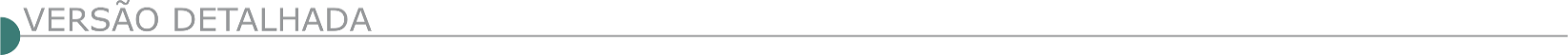 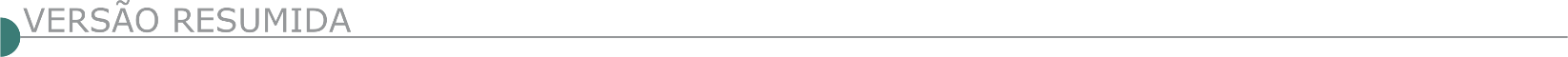 ESTADO DE MINAS GERAISDNIT - SUPERINTENDÊNCIA REGIONAL EM MINAS GERAIS AVISO DE LICITAÇÃO RDC ELETRÔNICO - UASG 393031 OBJETO: Contratação de empresa para recuperação, reforço e alargamento de ponte rodoviária na BR-116/MG e seus acessos, sob a coordenação da Superintendência Regional do DNIT no Estado de Minas Gerais. EDITAL E INFORMAÇÕES: O edital estará disponível na data provável de 30/08/2022 por meio do sítio: www.dnit.gov.br. A divulgação do edital, na data prevista acima, está condicionada à análise da Minuta do Edital e da Minuta do Contrato pela Procuradoria Federal Especializada, e à aprovação da licitação pelo Superintendente Regional do DNIT no Estado de Minas Gerais. AVISO DE LICITAÇÃO RDC ELETRÔNICO - UASG 393031 OBJETO: Contratação de empresa para execução dos remanescentes de construção de rodovia referente as pontes sobre Córrego Turvão, Ribeirão dos Bagres e Rio Preto na rodovia BR-356/MG, sob a coordenação da Superintendência Regional do DNIT no Estado de Minas Gerais. EDITAL E INFORMAÇÕES: O edital estará disponível na data provável de 30/09/2022 por meio do sítio: www.dnit.gov.br. A divulgação do edital, na data prevista acima, está condicionada à análise da Minuta do Edital e da Minuta do Contrato pela Procuradoria Federal Especializada, e à aprovação da licitação pelo Superintendente Regional do DNIT no Estado de Minas Gerais. AVISO DE LICITAÇÃO RDC ELETRÔNICO - UASG 393031 OBJETO: Contratação de Empresa para Execução das obras de Implantação e Pavimentação em seis segmentos descontínuos, sendo cinco na Rodovia BR-265/MG e um no Acesso a Alpinópolis, com extensão de 9,43 km, a cargo do DNIT, sob a coordenação da Superintendência Regional DNIT/MG. EDITAL E INFORMAÇÕES: O edital estará disponível na data provável de 29/07/2022 por meio do sítio: www.dnit.gov.br. A divulgação do edital, na data prevista acima, está condicionada à análise da Minuta do Edital e da Minuta do Contrato pela Procuradoria Federal Especializada, e à aprovação da licitação pelo Superintendente Regional do DNIT no Estado de Minas Gerais. AVISO DE LICITAÇÃO RDC ELETRÔNICO - UASG 393031 OBJETO: Contratação de empresa especializada para a Elaboração de Estudos e Projetos Básicos e Executivos de Engenharia para implantação e pavimentação, referente a segmento contínuo, totalizando 12,20 km, na BR-364-MG a cargo do DNIT, sob a coordenação da Superintendência Regional DNIT/MG. EDITAL E INFORMAÇÕES: O edital estará disponível na data provável de 29/07/2022 por meio do sítio: www.dnit.gov.br. A divulgação do edital, na data prevista acima, está condicionada à análise da Minuta do Edital e da Minuta do Contrato pela Procuradoria Federal Especializada, e à aprovação da licitação pelo Superintendente Regional do DNIT no Estado de Minas Gerais. AVISO DE LICITAÇÃO RDC ELETRÔNICO - UASG 393031 OBJETO: Contratação de empresa para execução dos serviços de manutenção (conservação/recuperação) na rodovia BR-364/MG com vistas a execução de Plano de Trabalho e Orçamento (PATO). Trecho: INÍCIO PONTE S/RIO GRANDE) (DIV SP/MG) - ENTR BR-497(A) (CAMPINA VERDE); Segmento: km 0,00 ao km 41,40 e km 66,00 ao km 136,2, sob a coordenação da Superintendência Regional do DNIT no Estado de Minas Gerais. EDITAL E INFORMAÇÕES: O edital estará disponível na data provável de 29/07/2022 por meio do sítio: www.dnit.gov.br. A divulgação do edital, na data prevista acima, está condicionada à análise da Minuta do Edital e da Minuta do Contrato pela Procuradoria Federal Especializada, e à aprovação da licitação pelo Superintendente Regional do DNIT no Estado de Minas Gerais.POLÍCIA MILITAR DE MINAS GERAIS - AVISO DE TOMADA DE PREÇOS PMMG–8ª RPM. TOMADA DE PREÇO Nº 01/2.022-8ª RPM - PROCESSO DE COMPRAS Nº 1261556 000071/2022. Objeto: Contratação de empresa especializada de engenharia/arquitetura destinada a executar obras de reforma e construção do Colégio Tiradentes da Polícia Militar de Minas Gerais (CTPM-GV/8ª RPM), conforme Edital. Visita Técnica: conforme expresso no Edital, devendo agendar no telefone (33) 3201- 0162 ou (33) 9 8445 0450, nos dias úteis, de 08h00min às 17h00min. Data da licitação: 08/07/2.022 a partir das 08h30min. A íntegra do Edital estará disponível a partir do dia 23/06/2.022 no site: www.compras.mg.gov.br e no site: www.sei.mg.gov.br conforme Processo SEI Nº 1250.01.0005645/2021-16. Outras informações poderão ser obtidas pela Seção de Compras-8ª RPM através do telefone: (33) 3202-7237.AVISO DE LICITAÇÃO – TOMADA DE PREÇO PMMG – 19ª RPM. TOMADA DE PREÇO Nº 02/2022Objeto: contratação de empresa de engenharia e arquitetura para implantação do posto de combustível no 25º BPM. O credenciamento para a licitação será realizado pela protocolização dos envelopes contendo a documentação exigida e a proposta de preços, de 08h15min até às 8h59min do dia 12/07/22. Data da abertura da sessão: às 09h00min do dia 12/07/22. Íntegra do Edital nos sites: www.compras.mg.gov.br e www.policiamilitar.mg.gov.br/portal-pm/licitacao.action. BOCAIUVA PREFEITURA MUNICIPAL- AVISO DE LICITAÇÃO. PROCESSO LICITATÓRIO 113/22. TOMADA DE PREÇOS 09/22. Objeto: Contratação de empresa para execução de obra de reforma do imóvel onde funciona o ESF no Distrito de Terra Branca. Sessão dia 13/07/22 ás 09:30 h. Processo Licitatório 118/22. Tomada de Preços 11/22. Objeto: Contratação de empresa especializada para execução de obra de construção de praça no Bairro Romeu Barcelos Costa. Sessão dia 18/07/22 ás 09:30 h. Edital disponível no site www.bocaiuva.mg.gov.br e pelo e-mail licitacao@bocaiuva.mg.gov.br. CAIANA PREFEITURA MUNICIPAL AVISO DE LICITAÇÃO – PROCESSO N.º 060/2022 TOMADA DE PREÇO N.º 004/2022 O MUNICÍPIO DE CAIANA - MG, torna público nos termos da Lei 8.666/93 e suas alterações, por intermédio da C.P.L, o Processo nº 060/2022 - Tomada de Preço nº 004/2022, com abertura para o dia 11/07/2022 às 14:00 hs, Visa: PARA CONSTRUÇÃO DE PRAÇA NA COMUNIDADE DO DIVININHO para a execução dos serviços estabelecidos no memorial descritivo, projeto básico e executivo. O edital completo e melhores informações poderão ser obtidos, na Rua Miguel Toledo, 106 – Centro- CAIANA – CEP: 36.832-000 – Fone/Fax: (32)3745-1035, de 12:00 às 17:00 horas – e-mail licitacao@caiana.mg.gov.br - site www.caiana.mg.gov.br. CARAÍ PREFEITURA MUNICIPAL- AVISO TOMADA DE PREÇO 004/2022 Será realizado no dia 13/07/2022, às 10:00 horas, a Tomada de Preço nº 004/2022 – Objeto: Contratação de empresa para execução de obra de construção de pontes sobre o rio Piauí e Córrego Barra do Engano, Município de Caraí, com fornecimento de materiais e mão de obra. Edital e informações encontram-se à disposição dos interessados na sala de licitações localizada na travessa 31 de março, nº 51, centro, tele/fax (0xx33)3531-1219, e-mail: licitação@carai.mg.gov.br, nos dias úteis, no horário de 07:00 às 12:00 e 13:00 às 16:00 horas. Caraí/MG, 21 de junho de 2022. Fernanda Nunes de Oliveira - PregoeiraPREFEITURA MUNICIPAL DE DIVINÓPOLIS AVISO DE LICITAÇÃO REGIME DIFERENCIADO DE CONTRATAÇÃO RDC Nº 18/2022 PROCESSO LICITATÓRIO Nº 196/2022 Pelo Portal de Licitacoes-e - Objeto: Contratação de empresa especializada para elaboração do projeto executivo e execução das obras de adequação de RESA (área de segurança de fim de pista) na cabeceira 35 da pista de pouso e decolagem do Aeroporto Brigadeiro Antônio Cabral (SBCD), em Divinópolis/MG. Início do recebimento das propostas: 23/06/2022, limite final do recebimento das propostas: até 09h00min do dia 26/07/2022. Data e horário do início da disputa de lances: 10h00min do dia 26/07/2022. Disponibilização do edital e informações no endereço eletrônico www.licitacoes-e.com.br e www.divinopolis.mg.gov.br > Licitações. Contato: (37) 3229-8127 / 3229-8128.DORES DE GUANHÃES PREFEITURA MUNICIPAL AVISO DE LICITAÇÃO PROCESSO LICITATÓRIO Nº 060/2022 TOMADA DE PREÇOS Nº: 004/2022 Contratação de empresa especializada para execução de terraplanagem no terreno onde será construída a Escola Municipal José Bueno Bruzzi – novo endereço na localidade da comunidade Vila Esperança - Município de Dores de Guanhães, com fornecimento de mão de obra e equipamentos/maquinários. Julgamento Menor preço. Data da abertura: 07/07/2022 às 09:00 horas. Melhores informações: Tel. (33) 3426-1210 e-mail: edital@doresdeguanhaes.mg.gov.br. DORES DO TURVO PREFEITURA MUNICIPAL PROCESSO LICITATÓRIO Nº 064/22, TP Nº 005/22. Tipo: Menor Preço Global. Regime Execução: Empreitada Global. Retificação Edital. Licitação dia 08/07/2022 as 09:00 horas. Obj: Contratação empresa habilitada p/ prestação de serviços de obras e engenharia p/ Calçamento em Bloquetes na Avenida Odilon Marques – Estrada São Mateus – Ribeirão Dores do Turvo MG, com fornecimento de material, equipamentos e mão de obra necessários, conforme plantas, projetos, planilha orçamentária de custos, cronograma físico financeiro, memorial descritivo e demais documentos disponibilizados p/ realização da obra conforme Planos de Ação na Plataforma + Brasil. Código 09032021-012732. Programa 09032021. O edital estará à disposição na sala de licitação desta Prefeitura, situada Pça. Cônego A. J. Resende, 30, centro. Infor. (32) 3576 – 1130 e-mail: licitação@doresdoturvo.mg.gov.br. FORMIGA PREFEITURA MUNICIPAL NOVA ABERTURA - MG – PROCESSO DE LICITAÇÃO Nº. 065/2022 MOD. TOMADA DE PREÇOS N. º 003/2022 TIPO: MENOR PREÇO. OBJETO: Contratação de empresa especializada para execução de obras de reforço do muro de arrimo do Centro de Educação Infantil – Proinfância, tipo 2, no Bairro Geraldo Veloso, no Município de Formiga – MG, conforme projetos, planilha orçamentária, especificação particular (memorial descritivo), memorial de cálculo, cronograma físico-financeiro e especificações técnicas. O protocolo dos envelopes será dia 07/07/2022 até às 08:00 hs. A abertura da sessão será às 08:10, no dia 07/07/2022. Local: R. Barão de Piumhi 92-A, Diretoria de Compras Públicas, Formiga – MG. Informações: telefone (37) 3329-1843 / 3329-1844; e-mail: licitacaoformigamg@gmail.com; site: www.formiga.mg.gov.br. FRANCISCO BADARÓ CÂMARA MUNICIPAL TOMADA DE PREÇO Nº 001/2022. A Câmara Municipal de Francisco Badaró, torna público que fará realizar Licitação na modalidade Tomada de Preço nº 001/2022. Objeto: Contratação de Empresa especializada em construção civil para o fornecimento de mão-de-obra, materiais e equipamentos necessários à execução, em regime de Empreitada por Preço Global, da obra de reforma da Sede Administrativa desta Câmara Municipal de Francisco Badaró/MG, com entrega dos envelopes de Habilitação e Proposta até às 10h00min do dia 08 de julho de 2022. Mais informações, bem como a retirada do Edital completo estará à disposição na Câmara Municipal, situada à Rua Minas Novas, nº 36, Bairro N.S. de Fátima, Fran- cisco Badaró/MG, ou através do e-mail: cmfb@uai.com.br em horário comercial.GOVERNADOR VALADARES – MG - SERVIÇO AUTÔNOMO DE ÁGUA E ESGOTO DE GOVERNADOR VALADA RES - CONCORRÊNCIA PÚBLICA Nº 1/2021 PROCESSO LICITATÓRIO Nº 24/2021 O SAAE - Serviço Autônomo de Água e Esgoto do Município de Governador Valadares, torna público que fará realizar o Processo Licitatório nº 024/2021, na modalidade de Concorrência Pública nº 001/2021 - tipo menor preço global, que tem por objeto a CONTRATAÇÃO DE EMPRESA DE ENGENHARIA PARA EXECUÇÃO DAS OBRAS DE ESGOTAMENTO SANITÁRIO ETE ELVAMAR, NO MUNICÍPIO DE GOVERNADOR VALADARES/MG. O Edital encontra-se disponível no site: www.saaegoval.com.br, podendo ser obtido também através do e-mail licitacao@saaegoval.com.br. O início de julgamento dar-se-á às 09h00min do dia 02 de agosto de 2022. CONCORRÊNCIA PÚBLICA Nº 2/2021 PROCESSO LICITATÓRIO Nº 70/2021 O SAAE - Serviço Autônomo de Água e Esgoto do Município de Governador Valadares, torna público que fará realizar o Processo Licitatório nº 070/2021, na modalidade de Concorrência Pública nº 002/2021 - tipo menor preço global, que tem por objeto a CONTRATAÇÃO DE EMPRESA DE ENGENHARIA PARA EXECUÇÃO DAS OBRAS DE AMPLIAÇÃO DO LABORATÓRIO DA ETE SANTOS DUMONT, NO MUNICÍPIO DE GOVERNADOR VALADARES/MG. O Edital encontra-se disponível no site: www.saaegoval.com.br, podendo ser obtido também através do e-mail licitacao@saaegoval.com.br. GUIMARANIA/ MG - AVISODE LICITAÇÃO PROCESSO LICITATÓRIO: 48/2022. CONCORRÊNCIA 10/2022. OBJETO: Contratação de empresa para construção da Praça dos Coelhos, Bairro Jardim Vale do Sol, conforme especificações contidas neste edital e seus anexos. ABERTURA: 26/07/2022 às 09:00 horas. O edital e proposta digital podem ser retiradas no site do município no endereço: www.guimarania.mg.gov.br licitações, portal da transparência do município, ou solicitado pelo e-mail licitacao@guimarania.mg.gov.br, ou pessoalmente por qualquer interessado no setor de licitações, na rua Guimarães, nº 280. Informações: 34 – 3834-2000. Processo Licitatório: 49/2022. CONVITE 01/2022. OBJETO: Contratação de empresa especializada para prestação de serviços na construção de Ponte de Concreto na comunidade de São Cristovão, cujas especificações estão contidas no edital e seus anexos. ABERTURA: 06/07/2022 às 09:00 horas. O edital e proposta digital podem ser retiradas no site do município no endereço: www.guimarania.mg.gov.br licitações, portal de transparência do município, ou solicitado pelo e-mail licitacao@guimarania.mg.gov.br, ou pessoalmente por qualquer interessado no setor de licitações, na rua Guimarães, nº 280. Informações: 34 – 3834-2000.ITAOBIM PREFEITURA MUNICIPAL AVISO DE LICITAÇÃO - TOMADA DE PREÇOS Nº. 007/2022.O Município de Itaobim/MG - torna público que realizará licitação na Modalidade Tomada de Preços nº. 007/2022 - Tipo: Menor Preço Global – destinado à Contratação de empresa especializada no ramo de construção civil, sob o regime de empreitada global para execução da Obra de Ampliação do Centro Municipal de Educação Infantil Manoelina Fernandes - PROINFÂNCIA. A abertura dos envelopes darse-á no dia 12/07/2022 às 09h. Cópias do Edital PAL Nº. 3412/2022 – Tomada de Preços nº. 007/2022, esclarecimentos e informações no Depto. Municipal de Licitação e Patrimônio, Rua Belo Horizonte, 360, Centro, CEP: 39.625-000 – Itaobim/MG, Fone: (33) 3734-1157/1419 e no e-mail: licitacao@itaobim.mg.gov.br. Edital disponível no site: www.itaobim.mg.gov.br. JACUÍ PREFEITURA MUNICIPAL EXTRATO DO TP Nº. 007/2022 - PROCESSO LICITATÓRIO Nº. 104/2022Tomada de Preços nº. 007/2022, tipo menor preço global. Objeto: A presente licitação tem por finalidade a seleção da proposta mais vantajosa para a Contratação de Empresa Especializada em Engenharia, sob o Regime de Empreitada Global, com fornecimento de mão de obra e material, para Reforma do Vestiário do Estádio de Futebol, na Avenida Jose de Paula Lima, no município de Jacuí/MG, conforme Projetos Básicos. Abertura será dia 08/07/2022, às 14:15 horas. Edital completo e as demais informações - www.jacui.mg.gov.br – Tel.: (35) 3593-1255. JEQUITAÍ PREFEITURA MUNICIPAL PRC LICITATÓRIO Nº 045/2022 TOMADA DE PREÇOS 005/2022 Torna público a todos que se interessarem que fará realizar no dia 11/07/2022, às 08:00 hs à Pç Cristo Redentor, 199 - Centro - nesta cidade, Objeto: Contratação de pessoa jurídica empresária para prestação de serviço de engenharia para execução de obra de ampliação da Farmácia de Minas, no município de Jequitaí. Maiores Informações poderão ser obtidas no endereço acima ou nos, tel.: 38 3744-1409 / 99876-7379 e no e-mail: licitacoes@jequitai.mg.gov.br. LUISLÂNDIA PREFEITURA MUNICIPAL TOMADA DE PREÇOS Nº 005/2022 Aviso de Licitação - A Pref. Municipal de Luislândia/MG torna público o Processo Licitatório nº 057/2022, Tomada de Preços nº 005/2022. Objeto: Contratação de empresa para execução de obra de ampliação e reforma da Unidade da Farmácia de Todos, no Município de Luislândia, de acordo com a PDCEAF - Resolução SES/MG Nº 7.785. Abertura da sessão: 11/07/2022 às 09h00min. Edital disponível através do e-mail: licitacao@luislandia.mg.gov.br. MORRO DA GARÇA PREFEITURA MUNICIPAL - RETIFICAÇÃO DE EDITAL DA TOMADA DE PREÇO Nº 13/2022O Município de Morro da Garça/MG torna público a Retificação do Edital referente ao Processo nº 080/2022 - Tomada de Preço nº 13/2022. Objeto: Contratação de Empresa para reforma do Prédio da Prefeitura Municipal de Morro da Garça/MG, em virtude de correção na “Planilha Orçamentária”. Fica marcada nova data de abertura para dia 07/07/2022, às 08h30min. Edital e informações, endereço acima ou fone: (38) 3725-1110, e-mail licitacao@morrodagarca.mg.gov.br. PASSOS PREFEITURA MUNICIPAL -  CONCORRÊNCIA Nº 008/2022 - PROCESSO ADMINISTRATIVO Nº 099/2022. O Município de Passos, através da Secretaria Municipal de Educação, torna público que será realizada licitação visando a contratação de empresa especializada para o fornecimento de equipamentos, mate- riais e mão-de-obra para a execução de ampliação da Escola Municipal Professor Ananias Emereciano, na modalidade Concorrência, regime de execução indireta por empreitada por preço unitário, julgamento Menor Preço Global. O recebimento e a abertura dos envelopes serão às 09h00min do dia 08/08/2022. O Edital poderá ser adquirido no site http://passosportaltransparencia.portalfacil.com.br/licitacoes - Passos/MG. PREFEITURA MUNICIPAL DE PERDIGÃO AVISO DE LICITAÇÃO CONCORRÊNCIA Nº 1/2022 Torna público a abertura do Processo Licitatório nº: 000067/2022, Concorrência nº: 000001/2022. Objeto: CONTRATAÇÃO DE PESSOA JURÍDICA PARA EXECUÇÃO DE CONSTRUÇÃO DE UMA CRECHE PRÓ INFÂNCIA TIPO I NO BAIRRO: JARDIM REAL NO MUNICÍPIO DE PERDIGÃO/MG, CONFORME PROJETOS E MEMORIAIS EM ANEXO, COM FORNECIMENTO DE MATERIAIS, MÃO DE OBRA, EQUIPAMENTOS E MAQUINÁRIO NECESSÁRIOS PARA PERFEITA EXECUÇÃO DESTE OBJETO DENTRO DAS NORMAS TÉCNICAS VIGENTES. Entrega dos Envelopes: 25/07/2022 às 09:00. Mais informações pelo e-mail: licitacao@perdigao.mg.gov.br ou website: https://perdigao.mg.gov.br/arquivo/licitacoes. OLIVEIRA PREFEITURA MUNICIPAL ERRATA DO EDITAL DO PROCESSO LICITATÓRIO Nº 113/2022 – TOMADA DE PREÇO Nº 013/2022.Objeto: contratação de empresa especializada em imóveis tombados para a execução de reforma na Casa de Cultura Carlos Chagas, compreendendo o tratamento das trincas e rebocos interno e externo, pintura interna do Salão Nobre e pintura externa do prédio, mediante solicitação da Secretaria Municipal de Cultura, Esporte, Lazer e Turismo. Alterações no Edital e prorrogação da data de Abertura para 11/07/2022, às 13h00min. O Edital e a íntegra da Errata estão disponíveis em www.oliveira.atende.net. PREFEITURA MUNICIPAL DE RIBEIRÃO DAS NEVES - AVISO DE ALTERAÇÃO CONCORRENCIA Nº 163/2021 O Município de Ribeirão das Neves torna público que encontra se disponível no site www.ribeiraodasneves.mg.gov.br o edital retificado da Concorrencia 163/2021, Contratação De Empresa Especializada em Obras De Engenharia Para Construção Para Unidade De Esf. (Estratégia De Saúde Da Família) ribeirão Das Neves, a nova data de realização da sessão será no dia 25/07/2022 as 09:00.SÃO GOTARDO PREFEITURA MUNICIPAL AVISO DE LICITAÇÃO: PROCESSO LICITATÓRIO Nº. PMSG/CPL/083/2022 CONCORRÊNCIA Nº. 002/2022. Tipo: menor preço global. Objeto: contratação de empresa especializada para execução de obras relativas à construção de creche no bairro Saturnino do Município de São Gotardo, em atendimento a secretaria municipal de educação. Data de abertura: 25/07/2022 - Entrega dos envelopes até as 12h45min – Abertura dos envelopes a partir de 13h00min, na sala do departamento de licitação. Edital completo disponível gratuitamente no site da Prefeitura Municipal de São Gotardo/Mg (www.saogotardo.mg.gov.br). Informações: tel. (34) 3671-7111/7127 ou e-mail: licitacaosg@gmail.com. HOSPITAL DAS CLÍNICAS DA UNIVERSIDADE FEDERAL DE MINAS GERAIS - EDITAL - SEI Nº/2022/2022 -PROCESSO Nº 23537.014972/2022-42 - EDITAL DE LICITAÇÃO ELETRÔNICA DE OBRA Nº 5/2022 - OBRA DE ENGENHARIA - CRITÉRIO DE JULGAMENTO: MENOR PREÇO GLOBAL - PROCESSO Nº: 23537.014972/2022-42Avenida Professor Alfredo Balena, nº 110 - Bairro Santa Efigênia, Belo Horizonte/MG, CEP 30130-100- http://hc-ufmg.ebserh.gov.br - DATA SESSÃO PÚBLICA: 26/08/2022 - HORÁRIO SESSÃO PÚBLICA: 10h00 (Horário de Brasília) - LOCAL: www.gov.br/compras/pt-br  - O Hospital das Clínicas da UFMG administrado pela Empresa Brasileira de Serviços Hospitalares/Ebserh, sediado à Avenida Prof. Alfredo Balena, 110 – Bairro Santa Efigênia – Belo Horizonte/MG – CEP 30130-100, CNPJ15.126.437/0015-49, UASG-155021, na pessoa do Agente de Licitação designado pela Portaria constante dos autos, torna público para conhecimento dos interessados que na data, horário e local acima indicado realizará LICITAÇÃOELETRÔNICA DE OBRA, utilizando-se do módulo RDC por meio do Comprasnet em modo de disputa FECHADO, cujo CRITÉRIO DE JULGAMENTO - menor preço global, no regime de contratação integrada conforme descrito neste Edital e seus Anexos, os quais foram examinados pelo Setor Jurídico, conforme PARECER contido nos autos deste Processo Administrativo. Este procedimento licitatório obedecerá ao disposto no Regulamento de Licitações e Contratos da Ebserh com suas atualizações posteriores, na Lei nº 13.303, de 30 de junho de 2016, no Decreto nº8.945, de 27 de dezembro de 2016, no Decreto nº 9.507, de 21 de setembro de 2018, no Decreto nº 7.746, de 05 de junho de 2012, na Lei nº 11.488, de 15 de junho de 2007, na Instrução Normativa SEGES/MPDG n.º 3, de 26 de abril de 2018, no Decreto n.º 7.983, de 8 de abril de 2013, na Instrução Normativa nº 05, de 26 de maio de 2017,na Instrução Normativa SLTI/MPOG nº 01, de 19 de Janeiro de 2010, na Lei Complementar n° 123, de 14 de dezembro de 2006, no Decreto n° 8.538, de 06 de outubro de 2015, na Instrução Normativa SEGES/MPDG n.º 6, de06 de julho de 2018 e as exigências estabelecidas neste Edital e seus Anexos. DO OBJETO: O objeto da presente licitação é a escolha da proposta mais vantajosa para a Reedição da Licitação Eletrônica de Obras nº 01/2020 que visa a contratação de empresa de engenharia especializada, no ramo de Construção Civil, para execução de obra de reforma de área para Implantação do Laboratório Central no subsolo do Prédio São Vicente de Paulo do Complexo do Hospital das Clínicas da Universidade Federal de Minas Gerais HC-UFMG, filial Ebserh, sob o regime de execução integrada, de caráter não continuado, contemplando as adequações na infraestrutura física com desenvolvimento de projetos básicos e executivos, execução de estrutura, vedações, instalações e acabamentos, incluindo fornecimento de materiais, mão de obra, ferramentas, equipamentos, administração de obra, e todas as demais operações necessárias e suficientes para entrega final do objeto conforme condições, quantidades e exigências estabelecidas neste Edital e seus anexos. A licitação será dividida em um único grupo, formado por 3 itens, conforme tabela constante do Termo de Referência, devendo oferecer proposta para todos os itens que o compõem.1. 1.1. 1.2.ESTADO DO AMAPÁGOVERNO DO ESTADO DO AMAPÁ PROCURADORIA GERAL - AVISO DE LICITAÇÃO REGIME DIFERENCIADO DE CONTRATAÇÕES PÚBLICAS - RDC - Nº 1/2022 - CLC/PGE PROCESSO SIGA Nº 00002/IAPEN/2021A Procuradoria-Geral do Estado do Amapá, através da Central de Licitações e Contratos - CLC/PGE, leva ao conhecimento dos interessados o presente aviso de licitação que será realizada conforme legislação pertinente: Modalidade: Regime Diferenciado de Contratações Públicas - RDC. Tipo: Menor Preço. Objeto: Contratação de EMPR ES A ESPECIALIZADA PARA CONSTRUÇÃO DAPENITENCIÁRIA DE SEGURANÇA MÉDIA DO ESTADO DO AMAPÁ, com fornecimento de materiais e mão de obra, em conformidade com o Memorial Descritivo, Orçamento/Planilhas Orçamentárias/Memória de Cálculo, Cronograma Físico Financeiro, Projetos de Arquitetura e Engenharia/Executivo, Especificações Técnicas e Documentos Complementares, que, passam a fazer parte integrante do Edital. Data da sessão pública: 18/07/2022, às 09h (horário de Brasília). Local: Sala da Comissão Permanente de Licitação I - CPL/CLC, no prédio da Procuradoria Geral do Estado do Amapá - PGE/AP, situado Av. Antônio Coelho de Carvalho, nº 396, Centro, CEP: 68.901-280, Macapá/AP. Os interessados em participar do certame licitatório poderão examinar e/ou obter o edital e seus anexos (em pen drive) no endereço acima mencionado (sala da CPL/CLC/PGE), de segunda a sexta-feira, no horário das 08h às 13h, pelos e-mails: licita03@pge.ap.gov.br e coordlicit@pge.ap.gov.br e através do endereço eletrônico siga.ap.gov.br. Informações pelos telefones (96) 3131-2839 e/ou pelos e-mails: licita03@pge.ap.gov.br e coordlicit@pge.ap.gov.br. ESTADO DA BAHIASECRETARIA DE INFRAESTRUTURA - AVISOS DE LICITAÇÕES -CONCORRÊNCIAS Nº 163/2022Tipo: Menor Preço. Abertura: 02/08/2022 às 14h30min. Objeto: Pavimentação em TSD com Capa Selante na Rodovia BA026, trecho: Rio do Antônio - Entronc. BA-617, extensão: 21,60 km. Família: 07.19. CONCORRÊNCIA Nº 164/2022 Tipo: Menor Preço. Abertura: 02/08/2022 às 15h30min. Objeto: Pavimentação nos trechos de acessos - Trecho 01: Entr. BR.116 (Pinhões) - Carnaíba (Euclides da Cunha), extensão de 8,20 km e Trecho 02: Carrancudo (Euclides da Cunha) - Entr. BA.381 (Algodões), extensão 10,20 km. Família: 07.19. Local: Comissão Permanente de Licitação - CPL - SEINFRA, Av. Luiz Viana Filho, nº 440 - 4ª Avenida - Centro Administrativo da Bahia - Prédio Anexo - 1º andar - Ala B, Salvador-Ba. Os interessados poderão obter informações no endereço supracitado, de segunda a sexta-feira, das 8h30min às 12h e das 13h30min às 17h30min. maiores esclarecimentos no telefone (71)3115-2174, no site: www.infraestrutura.ba.gov.br e-mail: cpl@infra.ba.gov.br. EMBASA- SECRETARIA DE INFRAESTRUTURA HÍDRICA E SANEAMENTO EMPRESA BAIANA DE ÁGUAS E SANEAMENTO S.A. – EMBASA - AVISO DA LICITAÇÃO Nº 089/22 A Embasa torna público que realizará a LICITAÇÃO n.º 089/22, processada de acordo com as disposições da Lei nº 13.303/2016, Lei complementar 123/2006 e Regulamento Interno de Licitações e Contratos da EMBASA. Objeto: execução das obras de implantação do sistema integrado de abastecimento de água (SIAA) Anagé/ Jânio Quadros - 1ª etapa. Disputa: 18/07/2022 às 14h. (Horário de Brasília-DF). Recursos Financeiros: Próprios. O Edital e seus anexos encontram-se disponíveis para download no site http://www.licitacoes-e.com.br/. (Licitação BB nº: 946059). O cadastro da proposta deverá ser feito no site http://www.licitacoes-e.com.br/, antes da abertura da sessão pública. Informações através do e-mail: plc.es clarecimentos@embasa.ba.gov.br ou por telefone: (71) 3372-4756/4764. Salvador, 22 de junho de 2022 - Carlos Luís Lessa e Silva - Presidente da ComissãoESTADO DO ESPÍRITO SANTOVILA VELHA - CONCORRÊNCIA PÚBLICA Nº. 009/2022 PROCESSO Nº 36.013/2022 CÓD. CIDADES: 2022.076E0600014.01.0010 A Prefeitura Municipal de Vila Velha, através da Comissão Permanente de Licitação, comunica aos interessados que nova data de realização de licitação na modalidade CONCORRÊNCIA PÚBLICA, do tipo MENOR PREÇO, conforme Processo Administrativo nº 36.013/2022, objetivando a CONTRATAÇÃO DE EMPRESA ESPECIALIZADA PARA EXECUÇÃO DAS OBRAS DE MACRODRENAGEM DO CANAL DO CONGO, CONSISTINDO NA EXECUÇÃO DOS SERVIÇOS DE MACRODRENAGEM, DRENAGEM E PAVIMENTAÇÃO DA VIA DA SUB-BACIA 7 E 8 (AVENIDA TRANSAMAZÔNICA) NO BAIRRO BARRAMARES, NO MUNICÍPIO DE VILA VELHA/ES. O recebimento dos envelopes contendo as Propostas de Preços e Documentos de Habilitação se dará às 14h:30min do dia 25 de julho de 2022, na sede da PMVV, localizada na Avenida Santa Leopoldina, 840, Coqueiral de Itaparica, Vila Velha, ES. O edital retificado e seus anexos poderão ser acessados através do site do Município de Vila Velha, no endereço www.vilavelha.es.gov.br/licitacoes.VITÓRIA/ES - AVISO DE REABERTURA DE PRAZO CONCORRÊNCIA Nº 5/2022 O Município de Vitória, por meio da Central de Licitações, Compras e Contratos, da Subsecretaria de Gestão Administrativa, torna público que a Concorrência em referência teve seus prazos reabertos, tendo em vista as alterações realizadas no Edital e seus anexos. O novo edital estará disponível no site www.portaldecompras.vitoria.es.gov.br. PROCESSO Nº 2334574/2021. ID (CIDAD ES): 2022.077E0600022.01.0063. OBJETO: CONTRATAÇÃO DE EMPRESA ESPECIALIZADA PARA EXECUÇÃO DOS SERVIÇOS DE MANUTENÇÃO NAS VIAS, CALÇADAS, ESCADARIAS E DRENAGEM PLUVIAL, NO ÂMBITO DA ADMINISTRAÇÃO REGIONAL 02 - BAIRROS ALAGOANO, BELA VISTA, CABRAL, CARATOÍRA, ESTRELINHA, GRANDE VITÓRIA, INHANGUETÁ, MÁRIO CYPRESTE, MORRO DO QUADRO, SANTA TEREZA, SANTO ANTÔNIO E UNIVERSITÁRIO, NO MUNICÍPIO DE VITÓRIA/ES. Início da sessão pública e abertura dos envelopes: às 14h do dia 26/07/2022. Local de realização da sessão pública: Sala de Licitações e Reuniões da Subsecretaria de Gestão Administrativa (SEGES/SUB-ADM), situada no Palácio Municipal Jerônimo Monteiro, Avenida Marechal Mascarenhas de Moraes, 1927, segundo piso, Bloco "B", Bento Ferreira, Vitória/ES, CEP: 29.050-945. Informações no e-mail: prcontadini@vitoria.es.gov.br - Telefone. (27) 3382- 6037.AVISO DE REABERTURA DE PRAZO CONCORRÊNCIA Nº 7/2022 O Município de Vitória, por meio da Central de Licitações, Compras e Contratos, da Subsecretaria de Gestão Administrativa, torna público que a Concorrência em referência teve seus prazos reabertos, tendo em vista as alterações realizadas no Edital e seus anexos. O novo edital estará disponível no site portaldecompras.vitoria.es.gov.br. PROCESSO Nº 1065998/2022. ID (CIDAD ES): 2022.077E0600022.01.0065. OBJETO: CONTRATAÇÃO DE EMPRESA ESPECIALIZADA PARA EXECUÇÃO DOS SERVIÇOS DE MANUTENÇÃO NAS VIAS, CALÇADAS, ESCADARIAS E DRENAGEM PLUVIAL, NO ÂMBITO DA ADMINISTRAÇÃO REGIONAL 09 - BAIRROS BOA VISTA, JARDIM DA PENHA, MATA DA PRAIA, MORADA DE CAMBURI, PONTAL DE CAMBURI E REPÚBLICA, NO MUNICÍPIO DE VITÓRIA/ES. Início da sessão pública e abertura dos envelopes: às 14h do dia 29/07/2022. Local de realização da sessão pública: Sala de Licitações e Reuniões da Subsecretaria de Gestão Administrativa (SEGES/SUB-ADM), situada no Palácio Municipal Jerônimo Monteiro, Avenida Marechal Mascarenhas de Moraes, 1927, segundo piso, Bloco "B", Bento Ferreira, Vitória/ES, CEP: 29.050-945. Informações no e-mail: prcontadini@vitoria.es.gov.br. Telefone. (27) 3382- 6037.PREFEITURA MUNICIPAL DE VIANA - CONCORRÊNCIA PÚBLICA Nº 2/2022 CÓDIGO CIDADES: 2022.073E0700001.01.0006 O Município de Viana/ES, por meio da Prefeitura Municipal, através de sua Presidente, torna público a quem possa interessar que realizará a licitação na modalidade Concorrência Pública nº 002/2022, objetivando a contratação de empresa de engenharia e/ou arquitetura especializada recuperação de pavimento asfáltico e correção de buracos nas vias urbanas no município de Viana - ES. Limite de acolhimento dos envelopes: 26/07/2022 às 09h30min. Início da sessão: 26/07/2022 às 10h. Informações: Edital disponível no site http://www.viana.es.gov.br/licitacao. Tel.: (27) 2124-6731 de 09h às 18h ou pelo e-mail: segundacpl@viana.es.gov.br. ESTADO DO MATO GROSSOSINFRA/MT - PROCESSO: SINFRA-PRO-2022/05316 RDC PRESENCIAL N. 056/2022 MODO DE DISPUTA: ABERTO VALOR ESTIMADO: R$ 30.268.091,04 CRITÉRIO DE JULGAMENTO: MENOR PREÇO REGIME DE EXECUÇÃO: EMPREITADA POR PREÇO UNITÁRIO LOTE: ÚNICO - Objeto:  Contratação de empresa de engenharia para execução dos serviços de ampliação da capacidade (duplicação) e iluminação da rodovia MT-24, trecho: Entr. MT-358 – Santo Afonso – Arenápolis – Nortelândia – Diamantino, subtrecho: Arenápolis – Nortelândia, segmento: Est. 0+0,000 à Est. 428 +501 e acessos à interseção 01, com extensão de 9,14 km, bem como construção de ponte sobre o Rio Santana (PT01029). Data: 13/07/2022 Horário: 09h00min (horário local)  Local: SINFRA – Secretaria de Estado de Infraestrutura e Logística Sala de Licitações – 2º andar Avenida Hélio Hermínio Ribeiro Torquato da Silva, s/n – Cuiabá/MT – CEP: 78048-250 Telefones 65-3613-0529.  Endereço para retirada do EDITAL: O EDITAL completo poderá ser retirado gratuitamente no site www.sinfra.mt.gov.br, ou solicitado pelo e-mail: cpl@sinfra.mt.gov.br - TELEFONES PARA CONTATO: (65) 3613-0529.SINFRA-PRO-2022/05594 RDC PRESENCIAL N. 057/2022 MODO DE DISPUTA: ABERTO VALOR ESTIMADO: R$ 32.123.461,47 CRITÉRIO DE JULGAMENTO: MENOR PREÇO REGIME DE EXECUÇÃO: EMPREITADA POR PREÇO UNITÁRIO LOTE: ÚNICO  Objeto:  Contratação de empresa de engenharia para execução dos serviços de implantação e pavimentação da rodovia MT-383, trecho: Entr. MT-270 – Três Pontes – Naboreiro, com extensão de 27,86 km. Data: 13/07/2022 Horário: 14h00min (horário local)  Local: SINFRA – Secretaria de Estado de Infraestrutura e Logística Sala de Licitações – 2º andar Avenida Hélio Hermínio Ribeiro Torquato da Silva, s/n – Cuiabá/MT – CEP: 78048-250 Telefones 65-3613-0529.  Endereço para retirada do EDITAL: O EDITAL completo poderá ser retirado gratuitamente no site www.sinfra.mt.gov.br, ou solicitado pelo e-mail: cpl@sinfra.mt.gov.br - TELEFONES PARA CONTATO: (65) 3613-0529.SINFRA-PRO-2022/05654 RDC PRESENCIAL N. 058/2022 MODO DE DISPUTA: ABERTO VALOR ESTIMADO: R$ 33.645.887,11 CRITÉRIO DE JULGAMENTO: MENOR PREÇO REGIME DE EXECUÇÃO: EMPREITADA POR PREÇO UNITÁRIO LOTE: ÚNICO  Objeto:  Contratação de empresa de engenharia para execução dos serviços de implantação e pavimentação da rodovia MT-422, trecho: Fim da pavimentação (Rio Tartaruga) – Entr. MT423, subtrecho: MT-422 (km-73) – Entr. MT-423, com extensão de 26,79 km. Data: 14/07/2022  Horário: 09h00min (horário local)  Local: SINFRA – Secretaria de Estado de Infraestrutura e Logística Sala de Licitações – 2º andar Avenida Hélio Hermínio Ribeiro Torquato da Silva, s/n – Cuiabá/MT – CEP: 78048-250 Telefones 65-3613-0529.  Endereço para retirada do EDITAL: O EDITAL completo poderá ser retirado gratuitamente no site www.sinfra.mt.gov.br, ou solicitado pelo e-mail: cpl@sinfra.mt.gov.br - TELEFONES PARA CONTATO: (65) 3613-0529.ESTADO DO PARANÁDEPARTAMENTO DE ESTRADAS DE RODAGEM DO PARANÁ REGIME DIFERENCIADO DE CONTRATAÇÃO - RDCI 03/2022 DER/DT GMS 07/2022 RDC ID licitações-e Banco do Brasil: 945990 ABERTURA DE LICITAÇÃO OBJETO: Contratação integrada de empresa para elaboração do projeto básico e executivo e execução das obras para pavimentação asfáltica da rodovia PR 239, trecho: Entroncamento da PR 317 (Bragantina) – Entroncamento PR 182, numa extensão de 9,66 km. ACOLHIMENTO DAS PROPOSTAS:  Até às 14:00 horas do dia 25/07/2022, no portal licitações-e do Banco do Brasil em http://www.licitacoes-e.com.br - ABERTURA: às 14:00 horas do dia 25/07/2022. INÍCIO DA DISPUTA: às 14:30 horas do dia 25/07/2022. N.º DO PROCESSO:  19.092.063-1 AUTORIZAÇÃO:  a) Para licitação: Janice Kazmierczak Soares - Diretora Técnica do DER/PR, em 20/06/2022.  b) Para realização de despesas: Alexandre Castro Fernandes – Diretor Geral do DER, em 21/06/2022. Orçamento sigiloso nos termos da Lei 12.462/2011. EDITAL E DEMAIS INFORMAÇÕES SOBRE A LICITAÇÃO: A Licitação será realizada na forma eletrônica. O edital e anexos serão disponibilizados na página eletrônica http://www.administracao.pr.gov.br/Compras, link Licitações do Poder Executivo, consulta licitações, órgão DER, n° GMS: 07/2022 (RDC). Demais informações poderão ser obtidas na Coordenadoria de Licitações, localizada na Avenida Iguaçu, n.º 420, andar térreo, Curitiba/PR. - fone 41 – 3304-8243. http://www.transparencia.pr.gov.br/pte/compras/licitacoes/pesquisar-param?sigla=DER&portalInstitucional=DER&tipoAssunto=3. ESTADO DO RIO DE JANEIROSECRETARIA DE ESTADO DE INFRAESTRUTURA E OBRAS - CONCORRÊNCIA PÚBLICA N° 027/2022/SEINFRA OBJETO: ELABORAÇÃO DE PROJETO EXECUTIVO E EXECUÇÃO DE OBRA DE REFORMA DA PRAÇA DR. OLIVEIRA BOTELHO, CENTRO - RESENDE/RJ DATA DA ENTREGA DOS ENVELOPES: ''A'' - DOCUMENTOS DE HABILITAÇÃO E ''B'' - PROPOSTA DE PREÇOS, COM ABERTURA DO ENVELOPE "A": 27/07/2022. HORÁRIO: 10 h LOCAL: Campo de São Cristóvão, nº 138º - 2º andar, sala de licitações, São Cristóvão - Rio de Janeiro - RJ. VALOR ESTIMADO: R$ 3.061.783,08 (três milhões, sessenta e um mil, setecentos e oitenta e três reais e oito centavos). FUNDAMENTO: Lei Federal n° 8.666/93, Lei estadual nº 287/79, Decreto nº 3.149/80, suas respectivas alterações e disposições deste edital PROCESSO ADMINISTRATIVO Nº SEI-170026/002017/2021 O Edital se encontra disponível no endereço eletrônico www.rj.gov.br/secretaria/PaginaDetalhe.aspx?id_pagina=3692, e o referido instrumento e seus anexos poderão ser obtidos na sede da SEINFRA, no Campo de São Cristóvão, nº 138 - 5º andar São Cristóvão - Rio de Janeiro/ RJ, no horário de 10 às 16h, devendo o representante da empresa trazer carimbo com CNPJ/MF da firma e 3 (três) resmas de papel A4 sulfite. Informações pelo telefone 2517- 4900 - Ramal 4579.ESTADO DE SÃO PAULOPREFEITURA MUNICIPAL DE ARARAQUARA AVISO DE LICITAÇÃO CONCORRÊNCIA Nº 8/2022 MODALIDADE: CONCORRÊNCIA PÚBLICA Nº 008/2022 - PROCESSO LICITATÓRIO Nº 2499/2022. Entrega dos Envelopes: Até às 10:00 horas do dia 25 de julho de 2022. Abertura: 10:00 horas do dia 25 de julho de 2022. OBJETO: CONTRATAÇÃO DE EMPRESA ESPECIALIZADA PARA CONSERVAÇÃO DE SISTEMA VIÁRIO ATRAVÉS DE RECAPEAMENTO EM DIVERSAS VIAS, CONFORME MEMORIAL DESCRITIVO, ATENDENDO O PROGRAMA FEDERAL - OPERAÇÃO N. º 1075803-93 - PROPOSTA N.º 23888/2021. Tipo de Licitação: Menor Preço Global. Retirada do Edital: para maiores informações, retirar o edital completo através do site http://www.araraquara.sp.gov.br/transparencia-gestao-e-financas/portal-da-transparenciaadministracao. PREFEITURA MUNICIPAL DE BAURU - CONCORRÊNCIA PÚBLICA Nº 12/2022 EDITAL Nº 265/2022 - PROCESSO Nº 154.103/2021 Regime de Empreitada Por Preço Global - Tipo Menor Preço Global - Objeto: CONTRATAÇÃO DE SERVIÇOS DE ENGENHARIA PARA EXECUÇÃO, SOB O REGIME DE EXECUÇÃO INDIRETA DE 10.883,05 M² DE PAVIMENTAÇÃO ASFÁLTICA SOBRE BASE DE BRITA GRADUADA, 2.036,12 M² DE RECAPE ASFÁLTICO, 2.189,43 METROS DE GUIAS E SARJETAS EXTRUSADAS, 40 RAMPAS DE ACESSIBILIDADE, 3.026,91 M² DE CALÇADAS, 27 POÇOS DE VISITA, 42 BOCAS DE LOBO E 1.481,72 MET ROS DE GALER IA DE ÁGUAS PLUV IAIS NO BAI R RO PARQUE GIANSANTE, COM O FORNECIMENTO DE MATERIAIS, MÃO DE OBRA, EQUIPAMENTOS E TUDO O MAIS QUE SE FIZER BOM E NECESSÁRIO PARA A EXECUÇÃO DOS SERVIÇOS EM CONFORMIDADE COM AS ESPECIFICAÇÕES E NORMAS OFERECIDAS PELA SECRETARIA MUNICIPAL DE OBRAS, PERTENCENTE AO CONTRATO DE REPASSE COM O MINISTÉRIO DO DESENVOLVIMENTO REGIONAL, REPRESENTADO PELA CAIXA ECONÔMICA FEDERAL - CONTRATO DE REPASSE Nº 912607/2021/MDR/CAIXA. Interessado: Gabinete Convênios/Secretaria Municipal de Obras. Para ser admitida a presente Concorrência, deverá o interessado entregar na Secretaria da Administração, sito na Praça das Cerejeiras, 1-59, 2º andar - Vila Noemy, na cidade de Bauru/SP - CEP. 17014- 500, até o horário da sessão, que será às 09h do dia 26/07/2022, os envelopes a que se refere o item VIII do Edital. O edital de licitação e os documentos constantes (Planilha, Projeto e Memorial Descritivo) poderão ser adquiridos junto à Secretaria de Administração/Divisão de Licitações, até o dia 25/07/2022, na Praça das Cerejeiras, 1-59 - 2º andar, a partir da primeira publicação do presente, no horário das 08h às 12h e das 13h às 17h e fones (14) 3235-1337 ou (14) 3235-1113 ou através de download gratuito no site www.bauru.sp.gov.br.PREFEITURA MUNICIPAL DE CARAGUATATUBA AVISO DE CONSULTA PÚBLICA CONCORRÊNCIA PÚBLICA Nº 4/2022 PROCESSO 5840/2022 - EDITAL N° 14/2022 A Comissão de Licitações constituída na forma do Decreto nº 1.586/2022, em observância ao que estabelece o art. 39 da Lei 8.666/93, COMUNICA a todos os interessados que submete para consulta pública o Edital, a Minuta do Contrato e demais anexos, visando à CONCORRÊNCIA PÚBLICA PARA CONTRATAÇÃO DE PARCERIA PUBLICO - PRIVADA, NA MODALIDADE DE CONCESSÃO ADMINISTRATIVA PELA SELEÇÃO DA MELHOR TÉCNICA E PREÇO PARA EXECUÇÃO DE SERVIÇOS INTEGRADOS DE LIMPEZA PÚBLICA E MANEJO DE RESÍDUOS SÓLIDOS, ATRAVÉS DA COLETA, TRANSPORTE, TRATAMENTO, DESTINAÇÃO E DISPOSIÇÃO FINAL DE RESÍDUOS SÓLIDOS GERADOS NO MUNICÍPIO DE CARAGUATATUBA - SP. Os documentos pertinentes ao Projeto estarão à disposição dos interessados para consulta pública, durante o período de 22 de junho de 2022 a 22 de julho de 2022, no Portal da Transparência da Prefeitura Municipal de Caraguatatuba seguinte endereço eletrônico: https://portaldatransparencia.caraguatatuba.sp.gov.br/licitacoes/licitacoes. Os interessados em apresentar perguntas, dúvidas ou sugestões deverão enviá-las, até o dia 22 de julho de 2022, último dia da Consulta Pública, através do endereço eletrônico de e-mail licitacao.administracao@caraguatatuba.sp.gov.br ou pessoalmente na Secretaria Municipal de Administração, na Avenida Siqueira Campos, nº 44 - Sumaré, Caraguatatuba/SP até às 16h30min, com vistas ao aprimoramento do Projeto de Concessão.PREFEITURA MUNICIPAL DE CARAPICUÍBA - AVISO DE LICITAÇÃO CONCORRÊNCIA Nº 17/22 P.A.Nº 43709/22 Obj.: Contratação de empresa para execução de pavimentação e recapeamento asfáltico em diversas ruas deste município. Recebimento e abertura dos envelopes dia 26/07/22 às 09:30 horas. Editais disponíveis no site: www.carapicuiba.sp.gov.br e no depto. de Licitações e Compras, p/retirada com mídia de CD gravável. Informações: (11) 4164-5500 ramal 5442.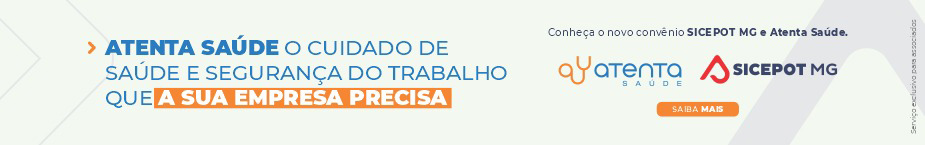  ÓRGÃO LICITANTE: SMOBI ÓRGÃO LICITANTE: SMOBIEDITAL: SMOBI 032/2022-RDC PROCESSO Nº 01-025.018/22-00EDITAL: SMOBI 032/2022-RDC PROCESSO Nº 01-025.018/22-00EDITAL: SMOBI 032/2022-RDC PROCESSO Nº 01-025.018/22-00EDITAL: SMOBI 032/2022-RDC PROCESSO Nº 01-025.018/22-00Endereço: Rua dos Guajajaras, 1107 – 14° andar - Centro, Belo Horizonte - MG, 30180-105Informações: Telefone: (31) 3277-8102 - (31) 3277-5020 - Sites: www.licitacoes.caixa.gov.br e www.pbh.gov.br - E-mail cpl.sudecap@pbh.gov.br Endereço: Rua dos Guajajaras, 1107 – 14° andar - Centro, Belo Horizonte - MG, 30180-105Informações: Telefone: (31) 3277-8102 - (31) 3277-5020 - Sites: www.licitacoes.caixa.gov.br e www.pbh.gov.br - E-mail cpl.sudecap@pbh.gov.br Endereço: Rua dos Guajajaras, 1107 – 14° andar - Centro, Belo Horizonte - MG, 30180-105Informações: Telefone: (31) 3277-8102 - (31) 3277-5020 - Sites: www.licitacoes.caixa.gov.br e www.pbh.gov.br - E-mail cpl.sudecap@pbh.gov.br Endereço: Rua dos Guajajaras, 1107 – 14° andar - Centro, Belo Horizonte - MG, 30180-105Informações: Telefone: (31) 3277-8102 - (31) 3277-5020 - Sites: www.licitacoes.caixa.gov.br e www.pbh.gov.br - E-mail cpl.sudecap@pbh.gov.br Endereço: Rua dos Guajajaras, 1107 – 14° andar - Centro, Belo Horizonte - MG, 30180-105Informações: Telefone: (31) 3277-8102 - (31) 3277-5020 - Sites: www.licitacoes.caixa.gov.br e www.pbh.gov.br - E-mail cpl.sudecap@pbh.gov.br Endereço: Rua dos Guajajaras, 1107 – 14° andar - Centro, Belo Horizonte - MG, 30180-105Informações: Telefone: (31) 3277-8102 - (31) 3277-5020 - Sites: www.licitacoes.caixa.gov.br e www.pbh.gov.br - E-mail cpl.sudecap@pbh.gov.br OBJETO: Execução de obras de contenção de encosta na rua bem viver. MODALIDADE: REGIME DIFERENCIADO DE CONTRATAÇÕES ELETRÔNICO. TIPO: MENOR PREÇO, AFERIDO DE FORMA GLOBAL. REGIME DE EXECUÇÃO: EMPREITADA POR PREÇO unitário. ORÇAMENTO ESTIMADO: NÃO SIGILOSO DATA BASE: AGOSTO/2021 MODO DE DISPUTA: FECHADO OBTENÇÃO DO EDITAL: O edital e seus anexos encontram-se disponíveis para acesso dos interessados no site da PBH, no link licitações e editais (https://prefeitura.pbh.gov.br/licitacoes) e no Portal de Compras do Governo Federal (https://comprasgovernamentais.gov.br). OBJETO: Execução de obras de contenção de encosta na rua bem viver. MODALIDADE: REGIME DIFERENCIADO DE CONTRATAÇÕES ELETRÔNICO. TIPO: MENOR PREÇO, AFERIDO DE FORMA GLOBAL. REGIME DE EXECUÇÃO: EMPREITADA POR PREÇO unitário. ORÇAMENTO ESTIMADO: NÃO SIGILOSO DATA BASE: AGOSTO/2021 MODO DE DISPUTA: FECHADO OBTENÇÃO DO EDITAL: O edital e seus anexos encontram-se disponíveis para acesso dos interessados no site da PBH, no link licitações e editais (https://prefeitura.pbh.gov.br/licitacoes) e no Portal de Compras do Governo Federal (https://comprasgovernamentais.gov.br). OBJETO: Execução de obras de contenção de encosta na rua bem viver. MODALIDADE: REGIME DIFERENCIADO DE CONTRATAÇÕES ELETRÔNICO. TIPO: MENOR PREÇO, AFERIDO DE FORMA GLOBAL. REGIME DE EXECUÇÃO: EMPREITADA POR PREÇO unitário. ORÇAMENTO ESTIMADO: NÃO SIGILOSO DATA BASE: AGOSTO/2021 MODO DE DISPUTA: FECHADO OBTENÇÃO DO EDITAL: O edital e seus anexos encontram-se disponíveis para acesso dos interessados no site da PBH, no link licitações e editais (https://prefeitura.pbh.gov.br/licitacoes) e no Portal de Compras do Governo Federal (https://comprasgovernamentais.gov.br). OBJETO: Execução de obras de contenção de encosta na rua bem viver. MODALIDADE: REGIME DIFERENCIADO DE CONTRATAÇÕES ELETRÔNICO. TIPO: MENOR PREÇO, AFERIDO DE FORMA GLOBAL. REGIME DE EXECUÇÃO: EMPREITADA POR PREÇO unitário. ORÇAMENTO ESTIMADO: NÃO SIGILOSO DATA BASE: AGOSTO/2021 MODO DE DISPUTA: FECHADO OBTENÇÃO DO EDITAL: O edital e seus anexos encontram-se disponíveis para acesso dos interessados no site da PBH, no link licitações e editais (https://prefeitura.pbh.gov.br/licitacoes) e no Portal de Compras do Governo Federal (https://comprasgovernamentais.gov.br). DATAS: RECEBIMENTO DAS PROPOSTAS EXCLUSIVAMENTE POR MEIO ELETRÔNICO: ATÉ AS 14:30H DO DIA 15/07/2022. JULGAMENTO DAS PROPOSTAS EM MEIO ELETRÔNICO: A PARTIR DAS 14:30H DO DIA 15/07/2022.DATAS: RECEBIMENTO DAS PROPOSTAS EXCLUSIVAMENTE POR MEIO ELETRÔNICO: ATÉ AS 14:30H DO DIA 15/07/2022. JULGAMENTO DAS PROPOSTAS EM MEIO ELETRÔNICO: A PARTIR DAS 14:30H DO DIA 15/07/2022.VALORESVALORESVALORESVALORESVALORESVALORESValor Estimado da ObraCapital Social Capital Social Garantia de PropostaGarantia de PropostaValor do EditalR$ 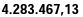 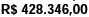 R$ -R$ -R$ -CAPACIDADE TÉCNICA: 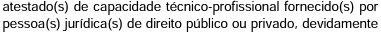 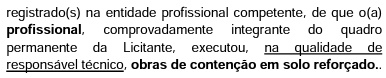 CAPACIDADE TÉCNICA: CAPACIDADE TÉCNICA: CAPACIDADE TÉCNICA: CAPACIDADE TÉCNICA: CAPACIDADE TÉCNICA: CAPACIDADE OPERACIONAL: 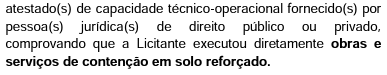 CAPACIDADE OPERACIONAL: CAPACIDADE OPERACIONAL: CAPACIDADE OPERACIONAL: CAPACIDADE OPERACIONAL: CAPACIDADE OPERACIONAL:  ÍNDICES ECONÔMICOS: 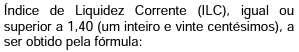 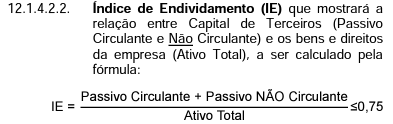  ÍNDICES ECONÔMICOS:  ÍNDICES ECONÔMICOS:  ÍNDICES ECONÔMICOS:  ÍNDICES ECONÔMICOS:  ÍNDICES ECONÔMICOS: OBSERVAÇÕES: OBTENÇÃO DO EDITAL: A disputa inicialmente se dará por 10 minutos, período em que os licitantes deverão fazer lances competitivos. Não havendo novos lances, o sistema encerrará a disputa, podendo o pregoeiro reiniciar a etapa de início de lances. Se houver lances nos últimos dois minutos, o sistema prorrogará automaticamente por mais dois minutos. Para participar do pregão eletrônico, os interessados deverão providenciar o cadastramento no Portal de Compras “Licitações CAIXA”. O edital poderá ser obtido pelos interessados através dos “sites” www.licitacoes.caixa.gov.br e www.pbh.gov.br. ATENÇÃO ÀS NOVAS REGRAS, TRAZIDAS PELO DECRETO MUNICIPAL Nº 17.317/2020 E INSERÇÃO DOS DOCUMENTOS DE HABILITAÇÃO NO SISTEMA DO PORTAL DA CAIXA ECONÔMICA FEDERAL CONCOMITANTEMENTE À INSERÇÃO DA PROPOSTA, ANTERIORES AO INÍCIO DA SESSÃO PÚBLICA. CONSULTAS DE CARÁTER TÉCNICO OU LEGAL E IMPUGNAÇÕES: CONFORME ITEM 5 DO EDITAL. RECEBIMENTO DOS DOCUMENTOS DE HABILITAÇÃO: APENAS DA LICITANTE VENCEDORA, MEDIANTE CONVOCAÇÃO EM MEIO ELETRÔNICO. REFERÊNCIA DE TEMPO: HORÁRIO DE BRASÍLIA.https://prefeitura.pbh.gov.br/obras-e-infraestrutura/licitacao/pregao-eletronico-022-2022 OBSERVAÇÕES: OBTENÇÃO DO EDITAL: A disputa inicialmente se dará por 10 minutos, período em que os licitantes deverão fazer lances competitivos. Não havendo novos lances, o sistema encerrará a disputa, podendo o pregoeiro reiniciar a etapa de início de lances. Se houver lances nos últimos dois minutos, o sistema prorrogará automaticamente por mais dois minutos. Para participar do pregão eletrônico, os interessados deverão providenciar o cadastramento no Portal de Compras “Licitações CAIXA”. O edital poderá ser obtido pelos interessados através dos “sites” www.licitacoes.caixa.gov.br e www.pbh.gov.br. ATENÇÃO ÀS NOVAS REGRAS, TRAZIDAS PELO DECRETO MUNICIPAL Nº 17.317/2020 E INSERÇÃO DOS DOCUMENTOS DE HABILITAÇÃO NO SISTEMA DO PORTAL DA CAIXA ECONÔMICA FEDERAL CONCOMITANTEMENTE À INSERÇÃO DA PROPOSTA, ANTERIORES AO INÍCIO DA SESSÃO PÚBLICA. CONSULTAS DE CARÁTER TÉCNICO OU LEGAL E IMPUGNAÇÕES: CONFORME ITEM 5 DO EDITAL. RECEBIMENTO DOS DOCUMENTOS DE HABILITAÇÃO: APENAS DA LICITANTE VENCEDORA, MEDIANTE CONVOCAÇÃO EM MEIO ELETRÔNICO. REFERÊNCIA DE TEMPO: HORÁRIO DE BRASÍLIA.https://prefeitura.pbh.gov.br/obras-e-infraestrutura/licitacao/pregao-eletronico-022-2022 OBSERVAÇÕES: OBTENÇÃO DO EDITAL: A disputa inicialmente se dará por 10 minutos, período em que os licitantes deverão fazer lances competitivos. Não havendo novos lances, o sistema encerrará a disputa, podendo o pregoeiro reiniciar a etapa de início de lances. Se houver lances nos últimos dois minutos, o sistema prorrogará automaticamente por mais dois minutos. Para participar do pregão eletrônico, os interessados deverão providenciar o cadastramento no Portal de Compras “Licitações CAIXA”. O edital poderá ser obtido pelos interessados através dos “sites” www.licitacoes.caixa.gov.br e www.pbh.gov.br. ATENÇÃO ÀS NOVAS REGRAS, TRAZIDAS PELO DECRETO MUNICIPAL Nº 17.317/2020 E INSERÇÃO DOS DOCUMENTOS DE HABILITAÇÃO NO SISTEMA DO PORTAL DA CAIXA ECONÔMICA FEDERAL CONCOMITANTEMENTE À INSERÇÃO DA PROPOSTA, ANTERIORES AO INÍCIO DA SESSÃO PÚBLICA. CONSULTAS DE CARÁTER TÉCNICO OU LEGAL E IMPUGNAÇÕES: CONFORME ITEM 5 DO EDITAL. RECEBIMENTO DOS DOCUMENTOS DE HABILITAÇÃO: APENAS DA LICITANTE VENCEDORA, MEDIANTE CONVOCAÇÃO EM MEIO ELETRÔNICO. REFERÊNCIA DE TEMPO: HORÁRIO DE BRASÍLIA.https://prefeitura.pbh.gov.br/obras-e-infraestrutura/licitacao/pregao-eletronico-022-2022 OBSERVAÇÕES: OBTENÇÃO DO EDITAL: A disputa inicialmente se dará por 10 minutos, período em que os licitantes deverão fazer lances competitivos. Não havendo novos lances, o sistema encerrará a disputa, podendo o pregoeiro reiniciar a etapa de início de lances. Se houver lances nos últimos dois minutos, o sistema prorrogará automaticamente por mais dois minutos. Para participar do pregão eletrônico, os interessados deverão providenciar o cadastramento no Portal de Compras “Licitações CAIXA”. O edital poderá ser obtido pelos interessados através dos “sites” www.licitacoes.caixa.gov.br e www.pbh.gov.br. ATENÇÃO ÀS NOVAS REGRAS, TRAZIDAS PELO DECRETO MUNICIPAL Nº 17.317/2020 E INSERÇÃO DOS DOCUMENTOS DE HABILITAÇÃO NO SISTEMA DO PORTAL DA CAIXA ECONÔMICA FEDERAL CONCOMITANTEMENTE À INSERÇÃO DA PROPOSTA, ANTERIORES AO INÍCIO DA SESSÃO PÚBLICA. CONSULTAS DE CARÁTER TÉCNICO OU LEGAL E IMPUGNAÇÕES: CONFORME ITEM 5 DO EDITAL. RECEBIMENTO DOS DOCUMENTOS DE HABILITAÇÃO: APENAS DA LICITANTE VENCEDORA, MEDIANTE CONVOCAÇÃO EM MEIO ELETRÔNICO. REFERÊNCIA DE TEMPO: HORÁRIO DE BRASÍLIA.https://prefeitura.pbh.gov.br/obras-e-infraestrutura/licitacao/pregao-eletronico-022-2022 OBSERVAÇÕES: OBTENÇÃO DO EDITAL: A disputa inicialmente se dará por 10 minutos, período em que os licitantes deverão fazer lances competitivos. Não havendo novos lances, o sistema encerrará a disputa, podendo o pregoeiro reiniciar a etapa de início de lances. Se houver lances nos últimos dois minutos, o sistema prorrogará automaticamente por mais dois minutos. Para participar do pregão eletrônico, os interessados deverão providenciar o cadastramento no Portal de Compras “Licitações CAIXA”. O edital poderá ser obtido pelos interessados através dos “sites” www.licitacoes.caixa.gov.br e www.pbh.gov.br. ATENÇÃO ÀS NOVAS REGRAS, TRAZIDAS PELO DECRETO MUNICIPAL Nº 17.317/2020 E INSERÇÃO DOS DOCUMENTOS DE HABILITAÇÃO NO SISTEMA DO PORTAL DA CAIXA ECONÔMICA FEDERAL CONCOMITANTEMENTE À INSERÇÃO DA PROPOSTA, ANTERIORES AO INÍCIO DA SESSÃO PÚBLICA. CONSULTAS DE CARÁTER TÉCNICO OU LEGAL E IMPUGNAÇÕES: CONFORME ITEM 5 DO EDITAL. RECEBIMENTO DOS DOCUMENTOS DE HABILITAÇÃO: APENAS DA LICITANTE VENCEDORA, MEDIANTE CONVOCAÇÃO EM MEIO ELETRÔNICO. REFERÊNCIA DE TEMPO: HORÁRIO DE BRASÍLIA.https://prefeitura.pbh.gov.br/obras-e-infraestrutura/licitacao/pregao-eletronico-022-2022 OBSERVAÇÕES: OBTENÇÃO DO EDITAL: A disputa inicialmente se dará por 10 minutos, período em que os licitantes deverão fazer lances competitivos. Não havendo novos lances, o sistema encerrará a disputa, podendo o pregoeiro reiniciar a etapa de início de lances. Se houver lances nos últimos dois minutos, o sistema prorrogará automaticamente por mais dois minutos. Para participar do pregão eletrônico, os interessados deverão providenciar o cadastramento no Portal de Compras “Licitações CAIXA”. O edital poderá ser obtido pelos interessados através dos “sites” www.licitacoes.caixa.gov.br e www.pbh.gov.br. ATENÇÃO ÀS NOVAS REGRAS, TRAZIDAS PELO DECRETO MUNICIPAL Nº 17.317/2020 E INSERÇÃO DOS DOCUMENTOS DE HABILITAÇÃO NO SISTEMA DO PORTAL DA CAIXA ECONÔMICA FEDERAL CONCOMITANTEMENTE À INSERÇÃO DA PROPOSTA, ANTERIORES AO INÍCIO DA SESSÃO PÚBLICA. CONSULTAS DE CARÁTER TÉCNICO OU LEGAL E IMPUGNAÇÕES: CONFORME ITEM 5 DO EDITAL. RECEBIMENTO DOS DOCUMENTOS DE HABILITAÇÃO: APENAS DA LICITANTE VENCEDORA, MEDIANTE CONVOCAÇÃO EM MEIO ELETRÔNICO. REFERÊNCIA DE TEMPO: HORÁRIO DE BRASÍLIA.https://prefeitura.pbh.gov.br/obras-e-infraestrutura/licitacao/pregao-eletronico-022-2022 ÓRGÃO LICITANTE: COPASA-MGÓRGÃO LICITANTE: COPASA-MGÓRGÃO LICITANTE: COPASA-MGEDITAL: Nº CPLI. 1120220108EDITAL: Nº CPLI. 1120220108Endereço: Rua Carangola, 606, térreo, bairro Santo Antônio, Belo Horizonte/MG.Informações: Telefone: (31) 3250-1618/1619. Fax: (31) 3250-1670/1317. E-mail: cpli@copasa.com.br. Endereço: Rua Carangola, 606, térreo, bairro Santo Antônio, Belo Horizonte/MG.Informações: Telefone: (31) 3250-1618/1619. Fax: (31) 3250-1670/1317. E-mail: cpli@copasa.com.br. Endereço: Rua Carangola, 606, térreo, bairro Santo Antônio, Belo Horizonte/MG.Informações: Telefone: (31) 3250-1618/1619. Fax: (31) 3250-1670/1317. E-mail: cpli@copasa.com.br. Endereço: Rua Carangola, 606, térreo, bairro Santo Antônio, Belo Horizonte/MG.Informações: Telefone: (31) 3250-1618/1619. Fax: (31) 3250-1670/1317. E-mail: cpli@copasa.com.br. Endereço: Rua Carangola, 606, térreo, bairro Santo Antônio, Belo Horizonte/MG.Informações: Telefone: (31) 3250-1618/1619. Fax: (31) 3250-1670/1317. E-mail: cpli@copasa.com.br. OBJETO: execução, com fornecimento parcial de materiais, obras e serviços para construção de EEE - Estação Elevatória de Esgoto compacta, a ser implantada no Sistema de Esgotamento Sanitário da cidade de Contagem/MG, na área de abrangência da Gerência Regional Contagem - GRCN, da COPASA MG. OBJETO: execução, com fornecimento parcial de materiais, obras e serviços para construção de EEE - Estação Elevatória de Esgoto compacta, a ser implantada no Sistema de Esgotamento Sanitário da cidade de Contagem/MG, na área de abrangência da Gerência Regional Contagem - GRCN, da COPASA MG. OBJETO: execução, com fornecimento parcial de materiais, obras e serviços para construção de EEE - Estação Elevatória de Esgoto compacta, a ser implantada no Sistema de Esgotamento Sanitário da cidade de Contagem/MG, na área de abrangência da Gerência Regional Contagem - GRCN, da COPASA MG. DATAS: Entrega: 15/07/2022 às 08:30Abertura: 15/07/2022 às 08:30Prazo de execução: 04 MESES.DATAS: Entrega: 15/07/2022 às 08:30Abertura: 15/07/2022 às 08:30Prazo de execução: 04 MESES.VALORESVALORESVALORESVALORESVALORESValor Estimado da ObraCapital Social Igual ou SuperiorGarantia de PropostaGarantia de PropostaValor do EditalR$ 366.377,38R$ -R$ -R$ -R$ -CAPACIDADE TÉCNICA:  a) Estação Elevatória de Esgoto com potência igual ou superior a 3 (três) cv ou vazão igual ou superior a 10 (dez) l/s.CAPACIDADE TÉCNICA:  a) Estação Elevatória de Esgoto com potência igual ou superior a 3 (três) cv ou vazão igual ou superior a 10 (dez) l/s.CAPACIDADE TÉCNICA:  a) Estação Elevatória de Esgoto com potência igual ou superior a 3 (três) cv ou vazão igual ou superior a 10 (dez) l/s.CAPACIDADE TÉCNICA:  a) Estação Elevatória de Esgoto com potência igual ou superior a 3 (três) cv ou vazão igual ou superior a 10 (dez) l/s.CAPACIDADE TÉCNICA:  a) Estação Elevatória de Esgoto com potência igual ou superior a 3 (três) cv ou vazão igual ou superior a 10 (dez) l/s.CAPACIDADE OPERACIONAL:  a) Estação Elevatória de Esgoto com potência igual ou superior a 3 (três) cv ou vazão igual ou superior a 10 (dez) l/s.CAPACIDADE OPERACIONAL:  a) Estação Elevatória de Esgoto com potência igual ou superior a 3 (três) cv ou vazão igual ou superior a 10 (dez) l/s.CAPACIDADE OPERACIONAL:  a) Estação Elevatória de Esgoto com potência igual ou superior a 3 (três) cv ou vazão igual ou superior a 10 (dez) l/s.CAPACIDADE OPERACIONAL:  a) Estação Elevatória de Esgoto com potência igual ou superior a 3 (três) cv ou vazão igual ou superior a 10 (dez) l/s.CAPACIDADE OPERACIONAL:  a) Estação Elevatória de Esgoto com potência igual ou superior a 3 (três) cv ou vazão igual ou superior a 10 (dez) l/s.ÍNDICES ECONÔMICOS: Conforme edital. ÍNDICES ECONÔMICOS: Conforme edital. ÍNDICES ECONÔMICOS: Conforme edital. ÍNDICES ECONÔMICOS: Conforme edital. ÍNDICES ECONÔMICOS: Conforme edital. OBSERVAÇÕES: Mais informações e o caderno de licitação poderão ser obtidos, gratuitamente, através de download no endereço: www.copasa.com.br (link: licitações e contratos/licitações, pesquisar pelo número da licitação), a partir do dia 23/06/2022. As interessadas poderão designar engenheiro ou Arquiteto para efetuar visita técnica, para conhecimento das obras e serviços a serem executados. Para acompanhamento da visita técnica, fornecimento de informações e prestação de esclarecimentos porventura solicitados pelos interessados, estará disponível, Renata Mayrink Ferreira ou outro empregado da COPASA MG, do dia 23 de junho de 2022 ao dia 14 de julho de 2022. O agendamento da visita poderá ser feito pelo e-mail: usam@copasa.com.br. https://www2.copasa.com.br/PortalComprasPrd/#/pesquisaDetalhes/2648E00C00261EECBCDD76769FEFB6C1. OBSERVAÇÕES: Mais informações e o caderno de licitação poderão ser obtidos, gratuitamente, através de download no endereço: www.copasa.com.br (link: licitações e contratos/licitações, pesquisar pelo número da licitação), a partir do dia 23/06/2022. As interessadas poderão designar engenheiro ou Arquiteto para efetuar visita técnica, para conhecimento das obras e serviços a serem executados. Para acompanhamento da visita técnica, fornecimento de informações e prestação de esclarecimentos porventura solicitados pelos interessados, estará disponível, Renata Mayrink Ferreira ou outro empregado da COPASA MG, do dia 23 de junho de 2022 ao dia 14 de julho de 2022. O agendamento da visita poderá ser feito pelo e-mail: usam@copasa.com.br. https://www2.copasa.com.br/PortalComprasPrd/#/pesquisaDetalhes/2648E00C00261EECBCDD76769FEFB6C1. OBSERVAÇÕES: Mais informações e o caderno de licitação poderão ser obtidos, gratuitamente, através de download no endereço: www.copasa.com.br (link: licitações e contratos/licitações, pesquisar pelo número da licitação), a partir do dia 23/06/2022. As interessadas poderão designar engenheiro ou Arquiteto para efetuar visita técnica, para conhecimento das obras e serviços a serem executados. Para acompanhamento da visita técnica, fornecimento de informações e prestação de esclarecimentos porventura solicitados pelos interessados, estará disponível, Renata Mayrink Ferreira ou outro empregado da COPASA MG, do dia 23 de junho de 2022 ao dia 14 de julho de 2022. O agendamento da visita poderá ser feito pelo e-mail: usam@copasa.com.br. https://www2.copasa.com.br/PortalComprasPrd/#/pesquisaDetalhes/2648E00C00261EECBCDD76769FEFB6C1. OBSERVAÇÕES: Mais informações e o caderno de licitação poderão ser obtidos, gratuitamente, através de download no endereço: www.copasa.com.br (link: licitações e contratos/licitações, pesquisar pelo número da licitação), a partir do dia 23/06/2022. As interessadas poderão designar engenheiro ou Arquiteto para efetuar visita técnica, para conhecimento das obras e serviços a serem executados. Para acompanhamento da visita técnica, fornecimento de informações e prestação de esclarecimentos porventura solicitados pelos interessados, estará disponível, Renata Mayrink Ferreira ou outro empregado da COPASA MG, do dia 23 de junho de 2022 ao dia 14 de julho de 2022. O agendamento da visita poderá ser feito pelo e-mail: usam@copasa.com.br. https://www2.copasa.com.br/PortalComprasPrd/#/pesquisaDetalhes/2648E00C00261EECBCDD76769FEFB6C1. OBSERVAÇÕES: Mais informações e o caderno de licitação poderão ser obtidos, gratuitamente, através de download no endereço: www.copasa.com.br (link: licitações e contratos/licitações, pesquisar pelo número da licitação), a partir do dia 23/06/2022. As interessadas poderão designar engenheiro ou Arquiteto para efetuar visita técnica, para conhecimento das obras e serviços a serem executados. Para acompanhamento da visita técnica, fornecimento de informações e prestação de esclarecimentos porventura solicitados pelos interessados, estará disponível, Renata Mayrink Ferreira ou outro empregado da COPASA MG, do dia 23 de junho de 2022 ao dia 14 de julho de 2022. O agendamento da visita poderá ser feito pelo e-mail: usam@copasa.com.br. https://www2.copasa.com.br/PortalComprasPrd/#/pesquisaDetalhes/2648E00C00261EECBCDD76769FEFB6C1. ÓRGÃO LICITANTE: COPASA-MGÓRGÃO LICITANTE: COPASA-MGÓRGÃO LICITANTE: COPASA-MGEDITAL: Nº CPLI. 1120220109EDITAL: Nº CPLI. 1120220109Endereço: Rua Carangola, 606, térreo, bairro Santo Antônio, Belo Horizonte/MG.Informações: Telefone: (31) 3250-1618/1619. Fax: (31) 3250-1670/1317. E-mail: cpli@copasa.com.br. Endereço: Rua Carangola, 606, térreo, bairro Santo Antônio, Belo Horizonte/MG.Informações: Telefone: (31) 3250-1618/1619. Fax: (31) 3250-1670/1317. E-mail: cpli@copasa.com.br. Endereço: Rua Carangola, 606, térreo, bairro Santo Antônio, Belo Horizonte/MG.Informações: Telefone: (31) 3250-1618/1619. Fax: (31) 3250-1670/1317. E-mail: cpli@copasa.com.br. Endereço: Rua Carangola, 606, térreo, bairro Santo Antônio, Belo Horizonte/MG.Informações: Telefone: (31) 3250-1618/1619. Fax: (31) 3250-1670/1317. E-mail: cpli@copasa.com.br. Endereço: Rua Carangola, 606, térreo, bairro Santo Antônio, Belo Horizonte/MG.Informações: Telefone: (31) 3250-1618/1619. Fax: (31) 3250-1670/1317. E-mail: cpli@copasa.com.br. OBJETO: execução, com fornecimento total de materiais e equipamentos, das obras e serviços de Ampliação / Melhorias Operacionais do Sistema de Abastecimento de Água do Município de Itapeva/MG, com a implantação de 01(um) Reservatório Metálico Apoiado de 300m³. OBJETO: execução, com fornecimento total de materiais e equipamentos, das obras e serviços de Ampliação / Melhorias Operacionais do Sistema de Abastecimento de Água do Município de Itapeva/MG, com a implantação de 01(um) Reservatório Metálico Apoiado de 300m³. OBJETO: execução, com fornecimento total de materiais e equipamentos, das obras e serviços de Ampliação / Melhorias Operacionais do Sistema de Abastecimento de Água do Município de Itapeva/MG, com a implantação de 01(um) Reservatório Metálico Apoiado de 300m³. DATAS: Entrega: 18/07/2022 às 08:30Abertura: 18/07/2022 às 08:30Prazo de execução: 05 MESES.DATAS: Entrega: 18/07/2022 às 08:30Abertura: 18/07/2022 às 08:30Prazo de execução: 05 MESES.VALORESVALORESVALORESVALORESVALORESValor Estimado da ObraCapital Social Igual ou SuperiorGarantia de PropostaGarantia de PropostaValor do EditalR$ 899.976,32R$ -R$ -R$ -R$ -CAPACIDADE TÉCNICA:  a) Reservatório metálico com capacidade igual ou superior a 150 (cento e cinquenta) m3CAPACIDADE TÉCNICA:  a) Reservatório metálico com capacidade igual ou superior a 150 (cento e cinquenta) m3CAPACIDADE TÉCNICA:  a) Reservatório metálico com capacidade igual ou superior a 150 (cento e cinquenta) m3CAPACIDADE TÉCNICA:  a) Reservatório metálico com capacidade igual ou superior a 150 (cento e cinquenta) m3CAPACIDADE TÉCNICA:  a) Reservatório metálico com capacidade igual ou superior a 150 (cento e cinquenta) m3CAPACIDADE OPERACIONAL:  a) Reservatório metálico com capacidade igual ou superior a 150 (cento e cinquenta) m3CAPACIDADE OPERACIONAL:  a) Reservatório metálico com capacidade igual ou superior a 150 (cento e cinquenta) m3CAPACIDADE OPERACIONAL:  a) Reservatório metálico com capacidade igual ou superior a 150 (cento e cinquenta) m3CAPACIDADE OPERACIONAL:  a) Reservatório metálico com capacidade igual ou superior a 150 (cento e cinquenta) m3CAPACIDADE OPERACIONAL:  a) Reservatório metálico com capacidade igual ou superior a 150 (cento e cinquenta) m3ÍNDICES ECONÔMICOS: Conforme edital. ÍNDICES ECONÔMICOS: Conforme edital. ÍNDICES ECONÔMICOS: Conforme edital. ÍNDICES ECONÔMICOS: Conforme edital. ÍNDICES ECONÔMICOS: Conforme edital. OBSERVAÇÕES: Mais informações e o caderno de licitação poderão ser obtidos, gratuitamente, através de download no endereço: www.copasa.com.br (link: licitações e contratos/licitações, pesquisar pelo número da licitação), a partir do dia 24/06/2022. As interessadas poderão designar engenheiro ou Arquiteto para efetuar visita técnica, para conhecimento das obras e serviços a serem executados. Para acompanhamento da visita técnica, fornecimento de informações e prestação de esclarecimentos porventura solicitados pelos interessados, estará disponível, o Sr. Égonn Hendrigo Carvalho Silva ou outro empregado da COPASA MG, do dia 24 de junho de 2022 ao dia 15 de julho de 2022. O agendamento da visita poderá ser feito pelo e-mail: grpo@copasa.com.br ou pelo telefone 35998116297.https://www2.copasa.com.br/PortalComprasPrd/#/pesquisaDetalhes/2648E00C00261EDCBCE4BBCA8CAFCB82 OBSERVAÇÕES: Mais informações e o caderno de licitação poderão ser obtidos, gratuitamente, através de download no endereço: www.copasa.com.br (link: licitações e contratos/licitações, pesquisar pelo número da licitação), a partir do dia 24/06/2022. As interessadas poderão designar engenheiro ou Arquiteto para efetuar visita técnica, para conhecimento das obras e serviços a serem executados. Para acompanhamento da visita técnica, fornecimento de informações e prestação de esclarecimentos porventura solicitados pelos interessados, estará disponível, o Sr. Égonn Hendrigo Carvalho Silva ou outro empregado da COPASA MG, do dia 24 de junho de 2022 ao dia 15 de julho de 2022. O agendamento da visita poderá ser feito pelo e-mail: grpo@copasa.com.br ou pelo telefone 35998116297.https://www2.copasa.com.br/PortalComprasPrd/#/pesquisaDetalhes/2648E00C00261EDCBCE4BBCA8CAFCB82 OBSERVAÇÕES: Mais informações e o caderno de licitação poderão ser obtidos, gratuitamente, através de download no endereço: www.copasa.com.br (link: licitações e contratos/licitações, pesquisar pelo número da licitação), a partir do dia 24/06/2022. As interessadas poderão designar engenheiro ou Arquiteto para efetuar visita técnica, para conhecimento das obras e serviços a serem executados. Para acompanhamento da visita técnica, fornecimento de informações e prestação de esclarecimentos porventura solicitados pelos interessados, estará disponível, o Sr. Égonn Hendrigo Carvalho Silva ou outro empregado da COPASA MG, do dia 24 de junho de 2022 ao dia 15 de julho de 2022. O agendamento da visita poderá ser feito pelo e-mail: grpo@copasa.com.br ou pelo telefone 35998116297.https://www2.copasa.com.br/PortalComprasPrd/#/pesquisaDetalhes/2648E00C00261EDCBCE4BBCA8CAFCB82 OBSERVAÇÕES: Mais informações e o caderno de licitação poderão ser obtidos, gratuitamente, através de download no endereço: www.copasa.com.br (link: licitações e contratos/licitações, pesquisar pelo número da licitação), a partir do dia 24/06/2022. As interessadas poderão designar engenheiro ou Arquiteto para efetuar visita técnica, para conhecimento das obras e serviços a serem executados. Para acompanhamento da visita técnica, fornecimento de informações e prestação de esclarecimentos porventura solicitados pelos interessados, estará disponível, o Sr. Égonn Hendrigo Carvalho Silva ou outro empregado da COPASA MG, do dia 24 de junho de 2022 ao dia 15 de julho de 2022. O agendamento da visita poderá ser feito pelo e-mail: grpo@copasa.com.br ou pelo telefone 35998116297.https://www2.copasa.com.br/PortalComprasPrd/#/pesquisaDetalhes/2648E00C00261EDCBCE4BBCA8CAFCB82 OBSERVAÇÕES: Mais informações e o caderno de licitação poderão ser obtidos, gratuitamente, através de download no endereço: www.copasa.com.br (link: licitações e contratos/licitações, pesquisar pelo número da licitação), a partir do dia 24/06/2022. As interessadas poderão designar engenheiro ou Arquiteto para efetuar visita técnica, para conhecimento das obras e serviços a serem executados. Para acompanhamento da visita técnica, fornecimento de informações e prestação de esclarecimentos porventura solicitados pelos interessados, estará disponível, o Sr. Égonn Hendrigo Carvalho Silva ou outro empregado da COPASA MG, do dia 24 de junho de 2022 ao dia 15 de julho de 2022. O agendamento da visita poderá ser feito pelo e-mail: grpo@copasa.com.br ou pelo telefone 35998116297.https://www2.copasa.com.br/PortalComprasPrd/#/pesquisaDetalhes/2648E00C00261EDCBCE4BBCA8CAFCB82 ÓRGÃO LICITANTE: COPASA-MGÓRGÃO LICITANTE: COPASA-MGÓRGÃO LICITANTE: COPASA-MGEDITAL: Nº CPLI. 1120220110EDITAL: Nº CPLI. 1120220110Endereço: Rua Carangola, 606, térreo, bairro Santo Antônio, Belo Horizonte/MG.Informações: Telefone: (31) 3250-1618/1619. Fax: (31) 3250-1670/1317. E-mail: cpli@copasa.com.br. Endereço: Rua Carangola, 606, térreo, bairro Santo Antônio, Belo Horizonte/MG.Informações: Telefone: (31) 3250-1618/1619. Fax: (31) 3250-1670/1317. E-mail: cpli@copasa.com.br. Endereço: Rua Carangola, 606, térreo, bairro Santo Antônio, Belo Horizonte/MG.Informações: Telefone: (31) 3250-1618/1619. Fax: (31) 3250-1670/1317. E-mail: cpli@copasa.com.br. Endereço: Rua Carangola, 606, térreo, bairro Santo Antônio, Belo Horizonte/MG.Informações: Telefone: (31) 3250-1618/1619. Fax: (31) 3250-1670/1317. E-mail: cpli@copasa.com.br. Endereço: Rua Carangola, 606, térreo, bairro Santo Antônio, Belo Horizonte/MG.Informações: Telefone: (31) 3250-1618/1619. Fax: (31) 3250-1670/1317. E-mail: cpli@copasa.com.br. OBJETO: execução, com fornecimento total de materiais e equipamentos, das obras e serviços de Ampliação / Melhorias Operacionais do Sistema de Abastecimento de Agua do Município de Piranguinho/MG, com a implantação de 01(um) reservatório Metálico Apoiado de 300m³.OBJETO: execução, com fornecimento total de materiais e equipamentos, das obras e serviços de Ampliação / Melhorias Operacionais do Sistema de Abastecimento de Agua do Município de Piranguinho/MG, com a implantação de 01(um) reservatório Metálico Apoiado de 300m³.OBJETO: execução, com fornecimento total de materiais e equipamentos, das obras e serviços de Ampliação / Melhorias Operacionais do Sistema de Abastecimento de Agua do Município de Piranguinho/MG, com a implantação de 01(um) reservatório Metálico Apoiado de 300m³.DATAS: Entrega: 18/07/2022 às 10:30Abertura: 18/07/2022 às 10:30Prazo de execução: 05 MESESDATAS: Entrega: 18/07/2022 às 10:30Abertura: 18/07/2022 às 10:30Prazo de execução: 05 MESESVALORESVALORESVALORESVALORESVALORESValor Estimado da ObraCapital Social Igual ou SuperiorGarantia de PropostaGarantia de PropostaValor do EditalR$ 899.976,32R$ -R$ -R$ -R$ -CAPACIDADE TÉCNICA:  a) Reservatório metálico com capacidade igual ou superior a 150 (cento e cinquenta) m3CAPACIDADE TÉCNICA:  a) Reservatório metálico com capacidade igual ou superior a 150 (cento e cinquenta) m3CAPACIDADE TÉCNICA:  a) Reservatório metálico com capacidade igual ou superior a 150 (cento e cinquenta) m3CAPACIDADE TÉCNICA:  a) Reservatório metálico com capacidade igual ou superior a 150 (cento e cinquenta) m3CAPACIDADE TÉCNICA:  a) Reservatório metálico com capacidade igual ou superior a 150 (cento e cinquenta) m3CAPACIDADE OPERACIONAL:  a) Reservatório metálico com capacidade igual ou superior a 150 (cento e cinquenta) m3CAPACIDADE OPERACIONAL:  a) Reservatório metálico com capacidade igual ou superior a 150 (cento e cinquenta) m3CAPACIDADE OPERACIONAL:  a) Reservatório metálico com capacidade igual ou superior a 150 (cento e cinquenta) m3CAPACIDADE OPERACIONAL:  a) Reservatório metálico com capacidade igual ou superior a 150 (cento e cinquenta) m3CAPACIDADE OPERACIONAL:  a) Reservatório metálico com capacidade igual ou superior a 150 (cento e cinquenta) m3ÍNDICES ECONÔMICOS: Conforme edital. ÍNDICES ECONÔMICOS: Conforme edital. ÍNDICES ECONÔMICOS: Conforme edital. ÍNDICES ECONÔMICOS: Conforme edital. ÍNDICES ECONÔMICOS: Conforme edital. OBSERVAÇÕES: Mais informações e o caderno de licitação poderão ser obtidos, gratuitamente, através de download no endereço: www.copasa.com.br (link: licitações e contratos/licitação). As interessadas poderão designar engenheiro ou Arquiteto para efetuar visita técnica, para conhecimento das obras e serviços a serem executados. Para acompanhamento da visita técnica, fornecimento de informações e prestação de esclarecimentos porventura solicitados pelos interessados, estará disponível, o Sr. Égonn Hendrigo Carvalho Silva ou outro empregado da COPASA MG, do dia 24 de junho de 2022 ao dia 15 de julho de 2022. O agendamento da visita poderá ser feito pelo e-mail: grpo@copasa.com.br ou pelo telefone 35998116297.https://www2.copasa.com.br/PortalComprasPrd/#/pesquisaDetalhes/2648E00C00261EDCBCE38A2A633947A6 OBSERVAÇÕES: Mais informações e o caderno de licitação poderão ser obtidos, gratuitamente, através de download no endereço: www.copasa.com.br (link: licitações e contratos/licitação). As interessadas poderão designar engenheiro ou Arquiteto para efetuar visita técnica, para conhecimento das obras e serviços a serem executados. Para acompanhamento da visita técnica, fornecimento de informações e prestação de esclarecimentos porventura solicitados pelos interessados, estará disponível, o Sr. Égonn Hendrigo Carvalho Silva ou outro empregado da COPASA MG, do dia 24 de junho de 2022 ao dia 15 de julho de 2022. O agendamento da visita poderá ser feito pelo e-mail: grpo@copasa.com.br ou pelo telefone 35998116297.https://www2.copasa.com.br/PortalComprasPrd/#/pesquisaDetalhes/2648E00C00261EDCBCE38A2A633947A6 OBSERVAÇÕES: Mais informações e o caderno de licitação poderão ser obtidos, gratuitamente, através de download no endereço: www.copasa.com.br (link: licitações e contratos/licitação). As interessadas poderão designar engenheiro ou Arquiteto para efetuar visita técnica, para conhecimento das obras e serviços a serem executados. Para acompanhamento da visita técnica, fornecimento de informações e prestação de esclarecimentos porventura solicitados pelos interessados, estará disponível, o Sr. Égonn Hendrigo Carvalho Silva ou outro empregado da COPASA MG, do dia 24 de junho de 2022 ao dia 15 de julho de 2022. O agendamento da visita poderá ser feito pelo e-mail: grpo@copasa.com.br ou pelo telefone 35998116297.https://www2.copasa.com.br/PortalComprasPrd/#/pesquisaDetalhes/2648E00C00261EDCBCE38A2A633947A6 OBSERVAÇÕES: Mais informações e o caderno de licitação poderão ser obtidos, gratuitamente, através de download no endereço: www.copasa.com.br (link: licitações e contratos/licitação). As interessadas poderão designar engenheiro ou Arquiteto para efetuar visita técnica, para conhecimento das obras e serviços a serem executados. Para acompanhamento da visita técnica, fornecimento de informações e prestação de esclarecimentos porventura solicitados pelos interessados, estará disponível, o Sr. Égonn Hendrigo Carvalho Silva ou outro empregado da COPASA MG, do dia 24 de junho de 2022 ao dia 15 de julho de 2022. O agendamento da visita poderá ser feito pelo e-mail: grpo@copasa.com.br ou pelo telefone 35998116297.https://www2.copasa.com.br/PortalComprasPrd/#/pesquisaDetalhes/2648E00C00261EDCBCE38A2A633947A6 OBSERVAÇÕES: Mais informações e o caderno de licitação poderão ser obtidos, gratuitamente, através de download no endereço: www.copasa.com.br (link: licitações e contratos/licitação). As interessadas poderão designar engenheiro ou Arquiteto para efetuar visita técnica, para conhecimento das obras e serviços a serem executados. Para acompanhamento da visita técnica, fornecimento de informações e prestação de esclarecimentos porventura solicitados pelos interessados, estará disponível, o Sr. Égonn Hendrigo Carvalho Silva ou outro empregado da COPASA MG, do dia 24 de junho de 2022 ao dia 15 de julho de 2022. O agendamento da visita poderá ser feito pelo e-mail: grpo@copasa.com.br ou pelo telefone 35998116297.https://www2.copasa.com.br/PortalComprasPrd/#/pesquisaDetalhes/2648E00C00261EDCBCE38A2A633947A6 ÓRGÃO LICITANTE: COPASA-MGÓRGÃO LICITANTE: COPASA-MGÓRGÃO LICITANTE: COPASA-MGEDITAL: Nº CPLI. 1120220113EDITAL: Nº CPLI. 1120220113Endereço: Rua Carangola, 606, térreo, bairro Santo Antônio, Belo Horizonte/MG.Informações: Telefone: (31) 3250-1618/1619. Fax: (31) 3250-1670/1317. E-mail: cpli@copasa.com.br. Endereço: Rua Carangola, 606, térreo, bairro Santo Antônio, Belo Horizonte/MG.Informações: Telefone: (31) 3250-1618/1619. Fax: (31) 3250-1670/1317. E-mail: cpli@copasa.com.br. Endereço: Rua Carangola, 606, térreo, bairro Santo Antônio, Belo Horizonte/MG.Informações: Telefone: (31) 3250-1618/1619. Fax: (31) 3250-1670/1317. E-mail: cpli@copasa.com.br. Endereço: Rua Carangola, 606, térreo, bairro Santo Antônio, Belo Horizonte/MG.Informações: Telefone: (31) 3250-1618/1619. Fax: (31) 3250-1670/1317. E-mail: cpli@copasa.com.br. Endereço: Rua Carangola, 606, térreo, bairro Santo Antônio, Belo Horizonte/MG.Informações: Telefone: (31) 3250-1618/1619. Fax: (31) 3250-1670/1317. E-mail: cpli@copasa.com.br. OBJETO: execução, com fornecimento parcial de materiais e equipamentos, para execução, com fornecimento parcial de materiais, das obras de Ampliação e Melhorias dos Sistemas de Abastecimento de Água de diversos bairros, no Município de Esmeraldas/MG. OBJETO: execução, com fornecimento parcial de materiais e equipamentos, para execução, com fornecimento parcial de materiais, das obras de Ampliação e Melhorias dos Sistemas de Abastecimento de Água de diversos bairros, no Município de Esmeraldas/MG. OBJETO: execução, com fornecimento parcial de materiais e equipamentos, para execução, com fornecimento parcial de materiais, das obras de Ampliação e Melhorias dos Sistemas de Abastecimento de Água de diversos bairros, no Município de Esmeraldas/MG. DATAS: Entrega: 29/08/2022 às 08:30Abertura: 29/08/2022 às 08:30 Prazo de execução: 18 MESESDATAS: Entrega: 29/08/2022 às 08:30Abertura: 29/08/2022 às 08:30 Prazo de execução: 18 MESESVALORESVALORESVALORESVALORESVALORESValor Estimado da ObraCapital Social Igual ou SuperiorGarantia de PropostaGarantia de PropostaValor do EditalR$ 9.675.278,58R$ -R$ -R$ -R$ -CAPACIDADE TÉCNICA:  a) Tubulação com diâmetro igual ou superior a 50 (cinquenta) mm;b) Montagem e/ou instalação de poço tubular profundo;c) Reservatório em concreto armado com capacidade igual ou superior a 75 (setenta e cinco) m³.CAPACIDADE TÉCNICA:  a) Tubulação com diâmetro igual ou superior a 50 (cinquenta) mm;b) Montagem e/ou instalação de poço tubular profundo;c) Reservatório em concreto armado com capacidade igual ou superior a 75 (setenta e cinco) m³.CAPACIDADE TÉCNICA:  a) Tubulação com diâmetro igual ou superior a 50 (cinquenta) mm;b) Montagem e/ou instalação de poço tubular profundo;c) Reservatório em concreto armado com capacidade igual ou superior a 75 (setenta e cinco) m³.CAPACIDADE TÉCNICA:  a) Tubulação com diâmetro igual ou superior a 50 (cinquenta) mm;b) Montagem e/ou instalação de poço tubular profundo;c) Reservatório em concreto armado com capacidade igual ou superior a 75 (setenta e cinco) m³.CAPACIDADE TÉCNICA:  a) Tubulação com diâmetro igual ou superior a 50 (cinquenta) mm;b) Montagem e/ou instalação de poço tubular profundo;c) Reservatório em concreto armado com capacidade igual ou superior a 75 (setenta e cinco) m³.CAPACIDADE OPERACIONAL:  a) Tubulação com diâmetro igual ou superior a 50 (cinquenta) mm e com extensão igual ou superior a 31.100 (trinta e um mil e cem) m;b) Tubulação em PVC e/ou ferro fundido e/ou aço e/ou concreto, com diâmetro igual ou superior a 100 (cem) mm e com extensão igual ou superior a 2.700 (dois mil e setecentos) m;c) Reservatório em concreto armado com capacidade igual ou superior a 75 (setenta e cinco) m3;d) Montagem e/ou instalação de poço tubular profundo;e) Pavimento asfáltico (CBUQ e/ou PMF) com quantidade igual ou superior a 2.900 (dois mil e novecentos) m²;f) Fornecimento e lançamento de concreto armado, com quantidade igual ou superior a 120 (cento e cinte) m³;g) Estrutura de escoramento de vala por qualquer processo, com quantidade igual ou superior a 6.400 (seis mil e quatrocentos) m².CAPACIDADE OPERACIONAL:  a) Tubulação com diâmetro igual ou superior a 50 (cinquenta) mm e com extensão igual ou superior a 31.100 (trinta e um mil e cem) m;b) Tubulação em PVC e/ou ferro fundido e/ou aço e/ou concreto, com diâmetro igual ou superior a 100 (cem) mm e com extensão igual ou superior a 2.700 (dois mil e setecentos) m;c) Reservatório em concreto armado com capacidade igual ou superior a 75 (setenta e cinco) m3;d) Montagem e/ou instalação de poço tubular profundo;e) Pavimento asfáltico (CBUQ e/ou PMF) com quantidade igual ou superior a 2.900 (dois mil e novecentos) m²;f) Fornecimento e lançamento de concreto armado, com quantidade igual ou superior a 120 (cento e cinte) m³;g) Estrutura de escoramento de vala por qualquer processo, com quantidade igual ou superior a 6.400 (seis mil e quatrocentos) m².CAPACIDADE OPERACIONAL:  a) Tubulação com diâmetro igual ou superior a 50 (cinquenta) mm e com extensão igual ou superior a 31.100 (trinta e um mil e cem) m;b) Tubulação em PVC e/ou ferro fundido e/ou aço e/ou concreto, com diâmetro igual ou superior a 100 (cem) mm e com extensão igual ou superior a 2.700 (dois mil e setecentos) m;c) Reservatório em concreto armado com capacidade igual ou superior a 75 (setenta e cinco) m3;d) Montagem e/ou instalação de poço tubular profundo;e) Pavimento asfáltico (CBUQ e/ou PMF) com quantidade igual ou superior a 2.900 (dois mil e novecentos) m²;f) Fornecimento e lançamento de concreto armado, com quantidade igual ou superior a 120 (cento e cinte) m³;g) Estrutura de escoramento de vala por qualquer processo, com quantidade igual ou superior a 6.400 (seis mil e quatrocentos) m².CAPACIDADE OPERACIONAL:  a) Tubulação com diâmetro igual ou superior a 50 (cinquenta) mm e com extensão igual ou superior a 31.100 (trinta e um mil e cem) m;b) Tubulação em PVC e/ou ferro fundido e/ou aço e/ou concreto, com diâmetro igual ou superior a 100 (cem) mm e com extensão igual ou superior a 2.700 (dois mil e setecentos) m;c) Reservatório em concreto armado com capacidade igual ou superior a 75 (setenta e cinco) m3;d) Montagem e/ou instalação de poço tubular profundo;e) Pavimento asfáltico (CBUQ e/ou PMF) com quantidade igual ou superior a 2.900 (dois mil e novecentos) m²;f) Fornecimento e lançamento de concreto armado, com quantidade igual ou superior a 120 (cento e cinte) m³;g) Estrutura de escoramento de vala por qualquer processo, com quantidade igual ou superior a 6.400 (seis mil e quatrocentos) m².CAPACIDADE OPERACIONAL:  a) Tubulação com diâmetro igual ou superior a 50 (cinquenta) mm e com extensão igual ou superior a 31.100 (trinta e um mil e cem) m;b) Tubulação em PVC e/ou ferro fundido e/ou aço e/ou concreto, com diâmetro igual ou superior a 100 (cem) mm e com extensão igual ou superior a 2.700 (dois mil e setecentos) m;c) Reservatório em concreto armado com capacidade igual ou superior a 75 (setenta e cinco) m3;d) Montagem e/ou instalação de poço tubular profundo;e) Pavimento asfáltico (CBUQ e/ou PMF) com quantidade igual ou superior a 2.900 (dois mil e novecentos) m²;f) Fornecimento e lançamento de concreto armado, com quantidade igual ou superior a 120 (cento e cinte) m³;g) Estrutura de escoramento de vala por qualquer processo, com quantidade igual ou superior a 6.400 (seis mil e quatrocentos) m².ÍNDICES ECONÔMICOS: Conforme edital. ÍNDICES ECONÔMICOS: Conforme edital. ÍNDICES ECONÔMICOS: Conforme edital. ÍNDICES ECONÔMICOS: Conforme edital. ÍNDICES ECONÔMICOS: Conforme edital. OBSERVAÇÕES: Mais informações e o caderno de licitação poderão ser obtidos, gratuitamente, através de download no endereço: www.copasa.com.br (link: licitações e contratos/licitações, pesquisar pelo número da licitação), a partir do dia 23/06/2022.  As interessadas poderão designar engenheiro ou Arquiteto para efetuar visita técnica, para conhecimento das obras e serviços a serem executados. Para acompanhamento da visita técnica, fornecimento de informações e prestação de esclarecimentos porventura solicitados pelos interessados, estará disponível, o Sr. Cleber Torres ou outro empregado da COPASA MG, do dia 23 de junho de 2022 ao dia 28 de agosto de 2022. O agendamento da visita poderá ser feito pelo e-mail: cleber.torres@copasa.com.br ou pelo telefone 3250 – 1968 ou 1048. A visita será realizada na Rua Expedicionários, 224, Centro, Esmeraldas / MG.https://www2.copasa.com.br/PortalComprasPrd/#/pesquisaDetalhes/2648E00C00261EDCBCE225BB47032380 OBSERVAÇÕES: Mais informações e o caderno de licitação poderão ser obtidos, gratuitamente, através de download no endereço: www.copasa.com.br (link: licitações e contratos/licitações, pesquisar pelo número da licitação), a partir do dia 23/06/2022.  As interessadas poderão designar engenheiro ou Arquiteto para efetuar visita técnica, para conhecimento das obras e serviços a serem executados. Para acompanhamento da visita técnica, fornecimento de informações e prestação de esclarecimentos porventura solicitados pelos interessados, estará disponível, o Sr. Cleber Torres ou outro empregado da COPASA MG, do dia 23 de junho de 2022 ao dia 28 de agosto de 2022. O agendamento da visita poderá ser feito pelo e-mail: cleber.torres@copasa.com.br ou pelo telefone 3250 – 1968 ou 1048. A visita será realizada na Rua Expedicionários, 224, Centro, Esmeraldas / MG.https://www2.copasa.com.br/PortalComprasPrd/#/pesquisaDetalhes/2648E00C00261EDCBCE225BB47032380 OBSERVAÇÕES: Mais informações e o caderno de licitação poderão ser obtidos, gratuitamente, através de download no endereço: www.copasa.com.br (link: licitações e contratos/licitações, pesquisar pelo número da licitação), a partir do dia 23/06/2022.  As interessadas poderão designar engenheiro ou Arquiteto para efetuar visita técnica, para conhecimento das obras e serviços a serem executados. Para acompanhamento da visita técnica, fornecimento de informações e prestação de esclarecimentos porventura solicitados pelos interessados, estará disponível, o Sr. Cleber Torres ou outro empregado da COPASA MG, do dia 23 de junho de 2022 ao dia 28 de agosto de 2022. O agendamento da visita poderá ser feito pelo e-mail: cleber.torres@copasa.com.br ou pelo telefone 3250 – 1968 ou 1048. A visita será realizada na Rua Expedicionários, 224, Centro, Esmeraldas / MG.https://www2.copasa.com.br/PortalComprasPrd/#/pesquisaDetalhes/2648E00C00261EDCBCE225BB47032380 OBSERVAÇÕES: Mais informações e o caderno de licitação poderão ser obtidos, gratuitamente, através de download no endereço: www.copasa.com.br (link: licitações e contratos/licitações, pesquisar pelo número da licitação), a partir do dia 23/06/2022.  As interessadas poderão designar engenheiro ou Arquiteto para efetuar visita técnica, para conhecimento das obras e serviços a serem executados. Para acompanhamento da visita técnica, fornecimento de informações e prestação de esclarecimentos porventura solicitados pelos interessados, estará disponível, o Sr. Cleber Torres ou outro empregado da COPASA MG, do dia 23 de junho de 2022 ao dia 28 de agosto de 2022. O agendamento da visita poderá ser feito pelo e-mail: cleber.torres@copasa.com.br ou pelo telefone 3250 – 1968 ou 1048. A visita será realizada na Rua Expedicionários, 224, Centro, Esmeraldas / MG.https://www2.copasa.com.br/PortalComprasPrd/#/pesquisaDetalhes/2648E00C00261EDCBCE225BB47032380 OBSERVAÇÕES: Mais informações e o caderno de licitação poderão ser obtidos, gratuitamente, através de download no endereço: www.copasa.com.br (link: licitações e contratos/licitações, pesquisar pelo número da licitação), a partir do dia 23/06/2022.  As interessadas poderão designar engenheiro ou Arquiteto para efetuar visita técnica, para conhecimento das obras e serviços a serem executados. Para acompanhamento da visita técnica, fornecimento de informações e prestação de esclarecimentos porventura solicitados pelos interessados, estará disponível, o Sr. Cleber Torres ou outro empregado da COPASA MG, do dia 23 de junho de 2022 ao dia 28 de agosto de 2022. O agendamento da visita poderá ser feito pelo e-mail: cleber.torres@copasa.com.br ou pelo telefone 3250 – 1968 ou 1048. A visita será realizada na Rua Expedicionários, 224, Centro, Esmeraldas / MG.https://www2.copasa.com.br/PortalComprasPrd/#/pesquisaDetalhes/2648E00C00261EDCBCE225BB47032380 ÓRGÃO LICITANTE: COPASA-MGÓRGÃO LICITANTE: COPASA-MGÓRGÃO LICITANTE: COPASA-MGEDITAL: Nº CPLI. 1120220114EDITAL: Nº CPLI. 1120220114Endereço: Rua Carangola, 606, térreo, bairro Santo Antônio, Belo Horizonte/MG.Informações: Telefone: (31) 3250-1618/1619. Fax: (31) 3250-1670/1317. E-mail: cpli@copasa.com.br. Endereço: Rua Carangola, 606, térreo, bairro Santo Antônio, Belo Horizonte/MG.Informações: Telefone: (31) 3250-1618/1619. Fax: (31) 3250-1670/1317. E-mail: cpli@copasa.com.br. Endereço: Rua Carangola, 606, térreo, bairro Santo Antônio, Belo Horizonte/MG.Informações: Telefone: (31) 3250-1618/1619. Fax: (31) 3250-1670/1317. E-mail: cpli@copasa.com.br. Endereço: Rua Carangola, 606, térreo, bairro Santo Antônio, Belo Horizonte/MG.Informações: Telefone: (31) 3250-1618/1619. Fax: (31) 3250-1670/1317. E-mail: cpli@copasa.com.br. Endereço: Rua Carangola, 606, térreo, bairro Santo Antônio, Belo Horizonte/MG.Informações: Telefone: (31) 3250-1618/1619. Fax: (31) 3250-1670/1317. E-mail: cpli@copasa.com.br. OBJETO: execução, com fornecimento parcial de materiais e equipamentos, das obras e serviços de Melhorias e Ampliação do Sistema de Esgotamento Sanitário das cidades de Campina Verde e Campo Florido MG.OBJETO: execução, com fornecimento parcial de materiais e equipamentos, das obras e serviços de Melhorias e Ampliação do Sistema de Esgotamento Sanitário das cidades de Campina Verde e Campo Florido MG.OBJETO: execução, com fornecimento parcial de materiais e equipamentos, das obras e serviços de Melhorias e Ampliação do Sistema de Esgotamento Sanitário das cidades de Campina Verde e Campo Florido MG.DATAS: Entrega: 29/08/2022 às 14:30Abertura: 29/08/2022 às 14:30Prazo de execução: 16 MESES.DATAS: Entrega: 29/08/2022 às 14:30Abertura: 29/08/2022 às 14:30Prazo de execução: 16 MESES.VALORESVALORESVALORESVALORESVALORESValor Estimado da ObraCapital Social Igual ou SuperiorGarantia de PropostaGarantia de PropostaValor do EditalR$ 12.099.355,57R$ -R$ -R$ -R$ -CAPACIDADE TÉCNICA:  a) Estação de Tratamento de Esgoto, em concreto armado, com capacidade igual ou superior a 5 (cinco) l/s;b) Construção civil e/ou reforma predial.CAPACIDADE TÉCNICA:  a) Estação de Tratamento de Esgoto, em concreto armado, com capacidade igual ou superior a 5 (cinco) l/s;b) Construção civil e/ou reforma predial.CAPACIDADE TÉCNICA:  a) Estação de Tratamento de Esgoto, em concreto armado, com capacidade igual ou superior a 5 (cinco) l/s;b) Construção civil e/ou reforma predial.CAPACIDADE TÉCNICA:  a) Estação de Tratamento de Esgoto, em concreto armado, com capacidade igual ou superior a 5 (cinco) l/s;b) Construção civil e/ou reforma predial.CAPACIDADE TÉCNICA:  a) Estação de Tratamento de Esgoto, em concreto armado, com capacidade igual ou superior a 5 (cinco) l/s;b) Construção civil e/ou reforma predial.CAPACIDADE OPERACIONAL:  a) Estação de Tratamento de Esgoto, em concreto armado, com capacidade igual ou superior a 5 (cinco) l/s;b) Construção civil e/ou reforma predial;c) Fornecimento e lançamento de concreto armado com quantidade igual ou superior a 300 (trezentos) m³;d) Armadura de aço para concreto armado com quantidade igual ou superior a 30.400 (trinta mil e quatrocentos) kg;e) Forma para estruturas de concreto com quantidade igual ou superior a 1.600 (um mil e seiscentos) m².CAPACIDADE OPERACIONAL:  a) Estação de Tratamento de Esgoto, em concreto armado, com capacidade igual ou superior a 5 (cinco) l/s;b) Construção civil e/ou reforma predial;c) Fornecimento e lançamento de concreto armado com quantidade igual ou superior a 300 (trezentos) m³;d) Armadura de aço para concreto armado com quantidade igual ou superior a 30.400 (trinta mil e quatrocentos) kg;e) Forma para estruturas de concreto com quantidade igual ou superior a 1.600 (um mil e seiscentos) m².CAPACIDADE OPERACIONAL:  a) Estação de Tratamento de Esgoto, em concreto armado, com capacidade igual ou superior a 5 (cinco) l/s;b) Construção civil e/ou reforma predial;c) Fornecimento e lançamento de concreto armado com quantidade igual ou superior a 300 (trezentos) m³;d) Armadura de aço para concreto armado com quantidade igual ou superior a 30.400 (trinta mil e quatrocentos) kg;e) Forma para estruturas de concreto com quantidade igual ou superior a 1.600 (um mil e seiscentos) m².CAPACIDADE OPERACIONAL:  a) Estação de Tratamento de Esgoto, em concreto armado, com capacidade igual ou superior a 5 (cinco) l/s;b) Construção civil e/ou reforma predial;c) Fornecimento e lançamento de concreto armado com quantidade igual ou superior a 300 (trezentos) m³;d) Armadura de aço para concreto armado com quantidade igual ou superior a 30.400 (trinta mil e quatrocentos) kg;e) Forma para estruturas de concreto com quantidade igual ou superior a 1.600 (um mil e seiscentos) m².CAPACIDADE OPERACIONAL:  a) Estação de Tratamento de Esgoto, em concreto armado, com capacidade igual ou superior a 5 (cinco) l/s;b) Construção civil e/ou reforma predial;c) Fornecimento e lançamento de concreto armado com quantidade igual ou superior a 300 (trezentos) m³;d) Armadura de aço para concreto armado com quantidade igual ou superior a 30.400 (trinta mil e quatrocentos) kg;e) Forma para estruturas de concreto com quantidade igual ou superior a 1.600 (um mil e seiscentos) m².ÍNDICES ECONÔMICOS: Conforme edital. ÍNDICES ECONÔMICOS: Conforme edital. ÍNDICES ECONÔMICOS: Conforme edital. ÍNDICES ECONÔMICOS: Conforme edital. ÍNDICES ECONÔMICOS: Conforme edital. OBSERVAÇÕES: Mais informações e o caderno de licitação poderão ser obtidos, gratuitamente, através de download no endereço: www.copasa.com.br (link: licitações e contratos/licitações, pesquisar pelo número da licitação), a partir do dia 23/06/2022. As interessadas poderão designar engenheiro ou Arquiteto para efetuar visita técnica, para conhecimento das obras e serviços a serem executados. Para acompanhamento da visita técnica, fornecimento de informações e prestação de Edital obra modo fechado presencial 2 desconto – semi integrada – KFW 16 esclarecimentos porventura solicitados pelos interessados, estará disponível, o Sr. Edilson Alves de Oliveira ou outro empregado da COPASA MG, do dia 23 de junho de 2022 ao dia 28 de AGOSTO de 2022. O agendamento da visita poderá ser feito pelo e-mail: edilson.alves@copasa.com.br ou pelo telefone (31) 99803-8045. A visita será realizada na Rua Dez de Novembro, n°.: 380, Bairro Campo Florido ( Escritório Copasa) e Rua Trinta e Dois, nr.: 1242, Bairro Campina Verde ( Escritório Copasa).https://www2.copasa.com.br/PortalComprasPrd/#/pesquisaDetalhes/2648E00C00261EDCBCCC1C30DCAF57CB OBSERVAÇÕES: Mais informações e o caderno de licitação poderão ser obtidos, gratuitamente, através de download no endereço: www.copasa.com.br (link: licitações e contratos/licitações, pesquisar pelo número da licitação), a partir do dia 23/06/2022. As interessadas poderão designar engenheiro ou Arquiteto para efetuar visita técnica, para conhecimento das obras e serviços a serem executados. Para acompanhamento da visita técnica, fornecimento de informações e prestação de Edital obra modo fechado presencial 2 desconto – semi integrada – KFW 16 esclarecimentos porventura solicitados pelos interessados, estará disponível, o Sr. Edilson Alves de Oliveira ou outro empregado da COPASA MG, do dia 23 de junho de 2022 ao dia 28 de AGOSTO de 2022. O agendamento da visita poderá ser feito pelo e-mail: edilson.alves@copasa.com.br ou pelo telefone (31) 99803-8045. A visita será realizada na Rua Dez de Novembro, n°.: 380, Bairro Campo Florido ( Escritório Copasa) e Rua Trinta e Dois, nr.: 1242, Bairro Campina Verde ( Escritório Copasa).https://www2.copasa.com.br/PortalComprasPrd/#/pesquisaDetalhes/2648E00C00261EDCBCCC1C30DCAF57CB OBSERVAÇÕES: Mais informações e o caderno de licitação poderão ser obtidos, gratuitamente, através de download no endereço: www.copasa.com.br (link: licitações e contratos/licitações, pesquisar pelo número da licitação), a partir do dia 23/06/2022. As interessadas poderão designar engenheiro ou Arquiteto para efetuar visita técnica, para conhecimento das obras e serviços a serem executados. Para acompanhamento da visita técnica, fornecimento de informações e prestação de Edital obra modo fechado presencial 2 desconto – semi integrada – KFW 16 esclarecimentos porventura solicitados pelos interessados, estará disponível, o Sr. Edilson Alves de Oliveira ou outro empregado da COPASA MG, do dia 23 de junho de 2022 ao dia 28 de AGOSTO de 2022. O agendamento da visita poderá ser feito pelo e-mail: edilson.alves@copasa.com.br ou pelo telefone (31) 99803-8045. A visita será realizada na Rua Dez de Novembro, n°.: 380, Bairro Campo Florido ( Escritório Copasa) e Rua Trinta e Dois, nr.: 1242, Bairro Campina Verde ( Escritório Copasa).https://www2.copasa.com.br/PortalComprasPrd/#/pesquisaDetalhes/2648E00C00261EDCBCCC1C30DCAF57CB OBSERVAÇÕES: Mais informações e o caderno de licitação poderão ser obtidos, gratuitamente, através de download no endereço: www.copasa.com.br (link: licitações e contratos/licitações, pesquisar pelo número da licitação), a partir do dia 23/06/2022. As interessadas poderão designar engenheiro ou Arquiteto para efetuar visita técnica, para conhecimento das obras e serviços a serem executados. Para acompanhamento da visita técnica, fornecimento de informações e prestação de Edital obra modo fechado presencial 2 desconto – semi integrada – KFW 16 esclarecimentos porventura solicitados pelos interessados, estará disponível, o Sr. Edilson Alves de Oliveira ou outro empregado da COPASA MG, do dia 23 de junho de 2022 ao dia 28 de AGOSTO de 2022. O agendamento da visita poderá ser feito pelo e-mail: edilson.alves@copasa.com.br ou pelo telefone (31) 99803-8045. A visita será realizada na Rua Dez de Novembro, n°.: 380, Bairro Campo Florido ( Escritório Copasa) e Rua Trinta e Dois, nr.: 1242, Bairro Campina Verde ( Escritório Copasa).https://www2.copasa.com.br/PortalComprasPrd/#/pesquisaDetalhes/2648E00C00261EDCBCCC1C30DCAF57CB OBSERVAÇÕES: Mais informações e o caderno de licitação poderão ser obtidos, gratuitamente, através de download no endereço: www.copasa.com.br (link: licitações e contratos/licitações, pesquisar pelo número da licitação), a partir do dia 23/06/2022. As interessadas poderão designar engenheiro ou Arquiteto para efetuar visita técnica, para conhecimento das obras e serviços a serem executados. Para acompanhamento da visita técnica, fornecimento de informações e prestação de Edital obra modo fechado presencial 2 desconto – semi integrada – KFW 16 esclarecimentos porventura solicitados pelos interessados, estará disponível, o Sr. Edilson Alves de Oliveira ou outro empregado da COPASA MG, do dia 23 de junho de 2022 ao dia 28 de AGOSTO de 2022. O agendamento da visita poderá ser feito pelo e-mail: edilson.alves@copasa.com.br ou pelo telefone (31) 99803-8045. A visita será realizada na Rua Dez de Novembro, n°.: 380, Bairro Campo Florido ( Escritório Copasa) e Rua Trinta e Dois, nr.: 1242, Bairro Campina Verde ( Escritório Copasa).https://www2.copasa.com.br/PortalComprasPrd/#/pesquisaDetalhes/2648E00C00261EDCBCCC1C30DCAF57CB ÓRGÃO LICITANTE: COPASA-MGEDITAL: Nº CPLI. 1120220116Endereço: Rua Carangola, 606, térreo, bairro Santo Antônio, Belo Horizonte/MG.Informações: Telefone: (31) 3250-1618/1619. Fax: (31) 3250-1670/1317. E-mail: cpli@copasa.com.br. Endereço: Rua Carangola, 606, térreo, bairro Santo Antônio, Belo Horizonte/MG.Informações: Telefone: (31) 3250-1618/1619. Fax: (31) 3250-1670/1317. E-mail: cpli@copasa.com.br. OBJETO: execução, com fornecimento total de materiais, das obras e serviços de Ampliação do Sistema de Esgotamento Sanitário da cidade de São Sebastião do Maranhão/MG. DATAS: Entrega: 18/07/2022 às 14:30Abertura: 18/07/2022 às 14:30OBSERVAÇÕES: Mais informações e o caderno de licitação poderão ser obtidos, gratuitamente, através de download no endereço: www.copasa.com.br (link: licitações e contratos/licitações, pesquisar pelo número da licitação), a partir do dia 24/06/2022.OBSERVAÇÕES: Mais informações e o caderno de licitação poderão ser obtidos, gratuitamente, através de download no endereço: www.copasa.com.br (link: licitações e contratos/licitações, pesquisar pelo número da licitação), a partir do dia 24/06/2022.